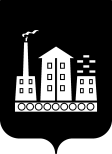 АДМИНИСТРАЦИЯ ГОРОДСКОГО ОКРУГА СПАССК-ДАЛЬНИЙ  РАСПОРЯЖЕНИЕ30 ноября 2015г.                     г. Спасск-Дальний, Приморского края                      № 601-раОб утверждении Ведомственных перечней муниципальных услуг (работ), оказываемых (выполняемых) муниципальными учреждениями городского округа Спасск-Дальний в качестве основных видов деятельности
            В соответствии с Бюджетным кодексом Российской Федерации, Общими требованиями к формированию, ведению и утверждению ведомственных перечней государственных (муниципальных) услуг и работ, оказываемых и выполняемых государственными учреждениями субъектов Российской Федерации (муниципальными учреждениями), утвержденными постановлением  Правительства Российской Федерации от 26 февраля 2014 года № 151 «О формировании и ведении базовых (отраслевых) перечней государственных и муниципальных услуг и работ, формировании, ведении и утверждении ведомственных перечней государственных услуг и работ, оказываемых и выполняемых федеральными государственными учреждениями, и об общих требованиях к формированию, ведению и утверждению ведомственных перечней государственных (муниципальных) услуг и работ, оказываемых и выполняемых государственными учреждениями субъектов Российской Федерации (муниципальными учреждениями)»,  постановлением Администрации городского округа Спасск-Дальний от 26 мая 2015 года № 336-па           «О Порядке формирования, ведения и утверждения ведомственных перечней муниципальных услуг и работ, оказываемых и выполняемых муниципальными учреждениями городского округа Спасск - Дальний» 1. Утвердить прилагаемые Ведомственные перечни муниципальных услуг (работ), оказываемых (выполняемых) муниципальными учреждениями городского округа Спасск - Дальний, в том числе: 1.1. Ведомственный перечень муниципальных услуг (работ), оказываемых  (выполняемых) муниципальными  образовательными учреждениями городского округа Спасск - Дальний  в качестве основных видов деятельности (приложение №1);1.2. Ведомственный перечень муниципальных услуг (работ), оказываемых  (выполняемых) муниципальными   учреждениями  культуры городского округа Спасск - Дальний  в качестве основных видов деятельности (приложение №2);1.3. Ведомственный перечень муниципальных услуг (работ), оказываемых  (выполняемых) муниципальными   учреждениями  физической культуры и спорта городского округа Спасск-Дальний  в качестве основных видов деятельности (приложение №3);1.4. Ведомственный перечень муниципальных услуг (работ), оказываемых  (выполняемых) муниципальным автономным  учреждением «Спасский МФЦ»  городского округа Спасск-Дальний  в качестве основных видов деятельности (приложение №4).2. При формировании муниципальных заданий на оказание муниципальных услуг и выполнение работ, начиная с муниципальных заданий на 2016 год (на 2016 год и плановый период 2017 и 2018 годов), руководствоваться настоящими Ведомственными перечнями.3. Срок введения в действие Ведомственных перечней  -  с 01 января 2016 года.4. Признать утратившим силу  распоряжение Администрации городского округа Спасск-Дальний от 19 июля 2010 года № 324-ра «Об утверждении Перечня муниципальных услуг (функций), предоставляемых (исполняемых) Администрацией  городского округа Спасск-Дальний, муниципальными учреждениями, предприятиями, размещаемых в Сводном реестре государственных и муниципальных услуг (функций)».  5. Контроль за исполнением настоящего распоряжения возложить                              на заместителя главы Администрации городского округа Спасск-Дальний      Белякову Л.В.Глава Администрациигородского округа Спасск-Дальний 			                      В.К. Мироненко                                                                                                                              Приложение № 2УТВЕРЖДЕНРаспоряжениемАдминистрации городского округа Спасск-Дальнийот «30» ноября 2015 года № 601-ра  Ведомственный переченьмуниципальных услуг (работ), оказываемых (выполняемых) муниципальными учреждениями культуры городского округа Спасск-Дальний в качестве основных видов деятельности                           Приложение № 1                           Приложение № 1                           Приложение № 1                           Приложение № 1                           Приложение № 1                           Приложение № 1УтвержденУтвержденУтвержденУтвержденУтвержденУтвержденУтвержденУтвержденРаспоряжениемРаспоряжениемРаспоряжениемРаспоряжениемРаспоряжениемРаспоряжениемРаспоряжениемРаспоряжениемАдминистрации городского округа Спасск-ДальнийАдминистрации городского округа Спасск-ДальнийАдминистрации городского округа Спасск-ДальнийАдминистрации городского округа Спасск-ДальнийАдминистрации городского округа Спасск-ДальнийАдминистрации городского округа Спасск-ДальнийАдминистрации городского округа Спасск-ДальнийАдминистрации городского округа Спасск-Дальнийот "30" ноября 2015 года № 601-раот "30" ноября 2015 года № 601-раот "30" ноября 2015 года № 601-раот "30" ноября 2015 года № 601-раот "30" ноября 2015 года № 601-раот "30" ноября 2015 года № 601-раот "30" ноября 2015 года № 601-раот "30" ноября 2015 года № 601-раВЕДОМСТВЕННЫЙ ПЕРЕЧЕНЬ МУНИЦИПАЛЬНЫХ УСЛУГ (РАБОТ), ОКАЗЫВАЕМЫХ (ВЫПОЛНЯЕМЫХ) МУНИЦИПАЛЬНЫМИ ОБРАЗОВАТЕЛЬНЫМИ УЧРЕЖДЕНИЯМИ ГОРОДСКОГО ОКРУГА СПАССК-ДАЛЬНИЙ В КАЧЕСТВЕ ОСНОВНЫХ ВИДОВ ДЕЯТЕЛЬНОСТИВЕДОМСТВЕННЫЙ ПЕРЕЧЕНЬ МУНИЦИПАЛЬНЫХ УСЛУГ (РАБОТ), ОКАЗЫВАЕМЫХ (ВЫПОЛНЯЕМЫХ) МУНИЦИПАЛЬНЫМИ ОБРАЗОВАТЕЛЬНЫМИ УЧРЕЖДЕНИЯМИ ГОРОДСКОГО ОКРУГА СПАССК-ДАЛЬНИЙ В КАЧЕСТВЕ ОСНОВНЫХ ВИДОВ ДЕЯТЕЛЬНОСТИВЕДОМСТВЕННЫЙ ПЕРЕЧЕНЬ МУНИЦИПАЛЬНЫХ УСЛУГ (РАБОТ), ОКАЗЫВАЕМЫХ (ВЫПОЛНЯЕМЫХ) МУНИЦИПАЛЬНЫМИ ОБРАЗОВАТЕЛЬНЫМИ УЧРЕЖДЕНИЯМИ ГОРОДСКОГО ОКРУГА СПАССК-ДАЛЬНИЙ В КАЧЕСТВЕ ОСНОВНЫХ ВИДОВ ДЕЯТЕЛЬНОСТИВЕДОМСТВЕННЫЙ ПЕРЕЧЕНЬ МУНИЦИПАЛЬНЫХ УСЛУГ (РАБОТ), ОКАЗЫВАЕМЫХ (ВЫПОЛНЯЕМЫХ) МУНИЦИПАЛЬНЫМИ ОБРАЗОВАТЕЛЬНЫМИ УЧРЕЖДЕНИЯМИ ГОРОДСКОГО ОКРУГА СПАССК-ДАЛЬНИЙ В КАЧЕСТВЕ ОСНОВНЫХ ВИДОВ ДЕЯТЕЛЬНОСТИВЕДОМСТВЕННЫЙ ПЕРЕЧЕНЬ МУНИЦИПАЛЬНЫХ УСЛУГ (РАБОТ), ОКАЗЫВАЕМЫХ (ВЫПОЛНЯЕМЫХ) МУНИЦИПАЛЬНЫМИ ОБРАЗОВАТЕЛЬНЫМИ УЧРЕЖДЕНИЯМИ ГОРОДСКОГО ОКРУГА СПАССК-ДАЛЬНИЙ В КАЧЕСТВЕ ОСНОВНЫХ ВИДОВ ДЕЯТЕЛЬНОСТИВЕДОМСТВЕННЫЙ ПЕРЕЧЕНЬ МУНИЦИПАЛЬНЫХ УСЛУГ (РАБОТ), ОКАЗЫВАЕМЫХ (ВЫПОЛНЯЕМЫХ) МУНИЦИПАЛЬНЫМИ ОБРАЗОВАТЕЛЬНЫМИ УЧРЕЖДЕНИЯМИ ГОРОДСКОГО ОКРУГА СПАССК-ДАЛЬНИЙ В КАЧЕСТВЕ ОСНОВНЫХ ВИДОВ ДЕЯТЕЛЬНОСТИВЕДОМСТВЕННЫЙ ПЕРЕЧЕНЬ МУНИЦИПАЛЬНЫХ УСЛУГ (РАБОТ), ОКАЗЫВАЕМЫХ (ВЫПОЛНЯЕМЫХ) МУНИЦИПАЛЬНЫМИ ОБРАЗОВАТЕЛЬНЫМИ УЧРЕЖДЕНИЯМИ ГОРОДСКОГО ОКРУГА СПАССК-ДАЛЬНИЙ В КАЧЕСТВЕ ОСНОВНЫХ ВИДОВ ДЕЯТЕЛЬНОСТИВЕДОМСТВЕННЫЙ ПЕРЕЧЕНЬ МУНИЦИПАЛЬНЫХ УСЛУГ (РАБОТ), ОКАЗЫВАЕМЫХ (ВЫПОЛНЯЕМЫХ) МУНИЦИПАЛЬНЫМИ ОБРАЗОВАТЕЛЬНЫМИ УЧРЕЖДЕНИЯМИ ГОРОДСКОГО ОКРУГА СПАССК-ДАЛЬНИЙ В КАЧЕСТВЕ ОСНОВНЫХ ВИДОВ ДЕЯТЕЛЬНОСТИВЕДОМСТВЕННЫЙ ПЕРЕЧЕНЬ МУНИЦИПАЛЬНЫХ УСЛУГ (РАБОТ), ОКАЗЫВАЕМЫХ (ВЫПОЛНЯЕМЫХ) МУНИЦИПАЛЬНЫМИ ОБРАЗОВАТЕЛЬНЫМИ УЧРЕЖДЕНИЯМИ ГОРОДСКОГО ОКРУГА СПАССК-ДАЛЬНИЙ В КАЧЕСТВЕ ОСНОВНЫХ ВИДОВ ДЕЯТЕЛЬНОСТИВЕДОМСТВЕННЫЙ ПЕРЕЧЕНЬ МУНИЦИПАЛЬНЫХ УСЛУГ (РАБОТ), ОКАЗЫВАЕМЫХ (ВЫПОЛНЯЕМЫХ) МУНИЦИПАЛЬНЫМИ ОБРАЗОВАТЕЛЬНЫМИ УЧРЕЖДЕНИЯМИ ГОРОДСКОГО ОКРУГА СПАССК-ДАЛЬНИЙ В КАЧЕСТВЕ ОСНОВНЫХ ВИДОВ ДЕЯТЕЛЬНОСТИВЕДОМСТВЕННЫЙ ПЕРЕЧЕНЬ МУНИЦИПАЛЬНЫХ УСЛУГ (РАБОТ), ОКАЗЫВАЕМЫХ (ВЫПОЛНЯЕМЫХ) МУНИЦИПАЛЬНЫМИ ОБРАЗОВАТЕЛЬНЫМИ УЧРЕЖДЕНИЯМИ ГОРОДСКОГО ОКРУГА СПАССК-ДАЛЬНИЙ В КАЧЕСТВЕ ОСНОВНЫХ ВИДОВ ДЕЯТЕЛЬНОСТИВЕДОМСТВЕННЫЙ ПЕРЕЧЕНЬ МУНИЦИПАЛЬНЫХ УСЛУГ (РАБОТ), ОКАЗЫВАЕМЫХ (ВЫПОЛНЯЕМЫХ) МУНИЦИПАЛЬНЫМИ ОБРАЗОВАТЕЛЬНЫМИ УЧРЕЖДЕНИЯМИ ГОРОДСКОГО ОКРУГА СПАССК-ДАЛЬНИЙ В КАЧЕСТВЕ ОСНОВНЫХ ВИДОВ ДЕЯТЕЛЬНОСТИВЕДОМСТВЕННЫЙ ПЕРЕЧЕНЬ МУНИЦИПАЛЬНЫХ УСЛУГ (РАБОТ), ОКАЗЫВАЕМЫХ (ВЫПОЛНЯЕМЫХ) МУНИЦИПАЛЬНЫМИ ОБРАЗОВАТЕЛЬНЫМИ УЧРЕЖДЕНИЯМИ ГОРОДСКОГО ОКРУГА СПАССК-ДАЛЬНИЙ В КАЧЕСТВЕ ОСНОВНЫХ ВИДОВ ДЕЯТЕЛЬНОСТИВЕДОМСТВЕННЫЙ ПЕРЕЧЕНЬ МУНИЦИПАЛЬНЫХ УСЛУГ (РАБОТ), ОКАЗЫВАЕМЫХ (ВЫПОЛНЯЕМЫХ) МУНИЦИПАЛЬНЫМИ ОБРАЗОВАТЕЛЬНЫМИ УЧРЕЖДЕНИЯМИ ГОРОДСКОГО ОКРУГА СПАССК-ДАЛЬНИЙ В КАЧЕСТВЕ ОСНОВНЫХ ВИДОВ ДЕЯТЕЛЬНОСТИВЕДОМСТВЕННЫЙ ПЕРЕЧЕНЬ МУНИЦИПАЛЬНЫХ УСЛУГ (РАБОТ), ОКАЗЫВАЕМЫХ (ВЫПОЛНЯЕМЫХ) МУНИЦИПАЛЬНЫМИ ОБРАЗОВАТЕЛЬНЫМИ УЧРЕЖДЕНИЯМИ ГОРОДСКОГО ОКРУГА СПАССК-ДАЛЬНИЙ В КАЧЕСТВЕ ОСНОВНЫХ ВИДОВ ДЕЯТЕЛЬНОСТИВЕДОМСТВЕННЫЙ ПЕРЕЧЕНЬ МУНИЦИПАЛЬНЫХ УСЛУГ (РАБОТ), ОКАЗЫВАЕМЫХ (ВЫПОЛНЯЕМЫХ) МУНИЦИПАЛЬНЫМИ ОБРАЗОВАТЕЛЬНЫМИ УЧРЕЖДЕНИЯМИ ГОРОДСКОГО ОКРУГА СПАССК-ДАЛЬНИЙ В КАЧЕСТВЕ ОСНОВНЫХ ВИДОВ ДЕЯТЕЛЬНОСТИВЕДОМСТВЕННЫЙ ПЕРЕЧЕНЬ МУНИЦИПАЛЬНЫХ УСЛУГ (РАБОТ), ОКАЗЫВАЕМЫХ (ВЫПОЛНЯЕМЫХ) МУНИЦИПАЛЬНЫМИ ОБРАЗОВАТЕЛЬНЫМИ УЧРЕЖДЕНИЯМИ ГОРОДСКОГО ОКРУГА СПАССК-ДАЛЬНИЙ В КАЧЕСТВЕ ОСНОВНЫХ ВИДОВ ДЕЯТЕЛЬНОСТИВЕДОМСТВЕННЫЙ ПЕРЕЧЕНЬ МУНИЦИПАЛЬНЫХ УСЛУГ (РАБОТ), ОКАЗЫВАЕМЫХ (ВЫПОЛНЯЕМЫХ) МУНИЦИПАЛЬНЫМИ ОБРАЗОВАТЕЛЬНЫМИ УЧРЕЖДЕНИЯМИ ГОРОДСКОГО ОКРУГА СПАССК-ДАЛЬНИЙ В КАЧЕСТВЕ ОСНОВНЫХ ВИДОВ ДЕЯТЕЛЬНОСТИВЕДОМСТВЕННЫЙ ПЕРЕЧЕНЬ МУНИЦИПАЛЬНЫХ УСЛУГ (РАБОТ), ОКАЗЫВАЕМЫХ (ВЫПОЛНЯЕМЫХ) МУНИЦИПАЛЬНЫМИ ОБРАЗОВАТЕЛЬНЫМИ УЧРЕЖДЕНИЯМИ ГОРОДСКОГО ОКРУГА СПАССК-ДАЛЬНИЙ В КАЧЕСТВЕ ОСНОВНЫХ ВИДОВ ДЕЯТЕЛЬНОСТИВЕДОМСТВЕННЫЙ ПЕРЕЧЕНЬ МУНИЦИПАЛЬНЫХ УСЛУГ (РАБОТ), ОКАЗЫВАЕМЫХ (ВЫПОЛНЯЕМЫХ) МУНИЦИПАЛЬНЫМИ ОБРАЗОВАТЕЛЬНЫМИ УЧРЕЖДЕНИЯМИ ГОРОДСКОГО ОКРУГА СПАССК-ДАЛЬНИЙ В КАЧЕСТВЕ ОСНОВНЫХ ВИДОВ ДЕЯТЕЛЬНОСТИ№ п/пНаименование услуги (работы)ОКВЭДНаименование отраслевого органаКод отраслевого органа (участника бюджетного процесса)Наименование муниципального учреждения Код муниципального учреждения  (участника бюджетного процесса)Содержание услуги (работы)Условия (формы) оказания услуги (выполнения работы)Вид деятельности муниципального учрежденияКатегория потребителей муниципальной услуги (работы)Наименование показателей характеризующих качество услуги (работы)Наименование показателей характеризующих качество услуги (работы)Наименование показателей характеризующих качество услуги (работы)Наименование показателей характеризующих объем услуги (работы)Наименование показателей характеризующих объем услуги (работы)Бесплатность (платность) муниципальной услугиБесплатность (платность) муниципальной услугиНормативные правовые акты -основанияНормативные правовые акты -основания№ п/пНаименование услуги (работы)ОКВЭДНаименование отраслевого органаКод отраслевого органа (участника бюджетного процесса)Наименование муниципального учреждения Код муниципального учреждения  (участника бюджетного процесса)Содержание услуги (работы)Условия (формы) оказания услуги (выполнения работы)Вид деятельности муниципального учрежденияКатегория потребителей муниципальной услуги (работы)Наименование показателяЕд.изм.Наименование показателяНаименование показателяЕд.изм.Ед.изм.1Реализация основных общеобразовательных программ дошкольного образования80.10.1Администрация городского округа Спасск-Дальний20068 Муниципальное бюджетное дошкольное образовательное учреждение "Детский сад общеразвивающего вида  № 1 "Светлячок" городского округа  Спасск – Дальний;  Муниципальное бюджетное дошкольное образовательное учреждение "Детский сад общеразвивающего вида № 2 "Капелька" городского округа Спасск-Дальний; Муниципальное бюджетное дошкольное образовательное учреждение "Детский сад общеразвивающего вида № 3 "Радуга" городского округа Спасск-Дальний; Муниципальное бюджетное дошкольное образовательное учреждение "Центр развития ребенка детский сад № 4 "Солнышко" городского округа Спасск-Дальний; Муниципальное бюджетное дошкольное образовательное учреждение "Центр развития ребенка детский сад № 5 "Гнездышко" городского округа Спасск-Дальний; Муниципальное бюджетное дошкольное образовательное учреждение "Детский сад общеразвивающего вида № 7 "Сказка" городского округа Спасск-Дальний; Муниципальное бюджетное дошкольное образовательное учреждение "Детский сад общеразвивающего вида № 10 "Малышка" городского округа Спасск-Дальний; Муниципальное бюджетное дошкольное образовательное учреждение "Центр развития ребенка детский сад № 14 "Колокольчик" городского округа Спасск-Дальний; Муниципальное бюджетное дошкольное образовательное учреждение "Детский сад общеразвивающего вида № 16 "Аленка" городского округа Спасск-Дальний; Муниципальное бюджетное дошкольное образовательное учреждение "Центр развития ребенка детский сад № 17 "Семицветик" городского округа Спасск-Дальний; Муниципальное бюджетное дошкольное образовательное учреждение "Центр развития ребенка детский сад № 18 "Родничок" городского округа Спасск-Дальний; Муниципальное бюджетное дошкольное образовательное учреждение "Детский сад общеразвивающего вида № 23 "Теремок" городского округа Спасск-Дальний; Муниципальное бюджетное дошкольное образовательное учреждение "Центр развития ребенка детский сад № 26 "Ивушка" городского округа Спасск-Дальний; Муниципальное бюджетное дошкольное образовательное учреждение "Центр развития ребенка детский сад № 27 "Березка" городского округа Спасск-Дальний.Образовательные программы общего образования - Образовательная программа дошкольного образования
Стандарты и требования - Федеральный государственный образовательный стандартОчнаяОбразование и наукаФизические лица от 5 до 7 лет, Физические лица без ограниченных возможностей здоровья, Физические лица с ограниченными возможностями здоровья, Физические лица от 2 мес. до 1,5 лет, Физические лица от 1,5 до 3 лет, Физические лица от 3 до 5 лет, Физические лицаУкомлектование кадрами%Численность обучающихсяЧисленность обучающихсячел.чел.Бесплатно Бесплатно Федеральный закон от 29.12.2012 № 273-ФЗ "Об образовании в Российской Федерации"Федеральный закон от 29.12.2012 № 273-ФЗ "Об образовании в Российской Федерации"1Реализация основных общеобразовательных программ дошкольного образования80.10.1Администрация городского округа Спасск-Дальний20068 Муниципальное бюджетное дошкольное образовательное учреждение "Детский сад общеразвивающего вида  № 1 "Светлячок" городского округа  Спасск – Дальний;  Муниципальное бюджетное дошкольное образовательное учреждение "Детский сад общеразвивающего вида № 2 "Капелька" городского округа Спасск-Дальний; Муниципальное бюджетное дошкольное образовательное учреждение "Детский сад общеразвивающего вида № 3 "Радуга" городского округа Спасск-Дальний; Муниципальное бюджетное дошкольное образовательное учреждение "Центр развития ребенка детский сад № 4 "Солнышко" городского округа Спасск-Дальний; Муниципальное бюджетное дошкольное образовательное учреждение "Центр развития ребенка детский сад № 5 "Гнездышко" городского округа Спасск-Дальний; Муниципальное бюджетное дошкольное образовательное учреждение "Детский сад общеразвивающего вида № 7 "Сказка" городского округа Спасск-Дальний; Муниципальное бюджетное дошкольное образовательное учреждение "Детский сад общеразвивающего вида № 10 "Малышка" городского округа Спасск-Дальний; Муниципальное бюджетное дошкольное образовательное учреждение "Центр развития ребенка детский сад № 14 "Колокольчик" городского округа Спасск-Дальний; Муниципальное бюджетное дошкольное образовательное учреждение "Детский сад общеразвивающего вида № 16 "Аленка" городского округа Спасск-Дальний; Муниципальное бюджетное дошкольное образовательное учреждение "Центр развития ребенка детский сад № 17 "Семицветик" городского округа Спасск-Дальний; Муниципальное бюджетное дошкольное образовательное учреждение "Центр развития ребенка детский сад № 18 "Родничок" городского округа Спасск-Дальний; Муниципальное бюджетное дошкольное образовательное учреждение "Детский сад общеразвивающего вида № 23 "Теремок" городского округа Спасск-Дальний; Муниципальное бюджетное дошкольное образовательное учреждение "Центр развития ребенка детский сад № 26 "Ивушка" городского округа Спасск-Дальний; Муниципальное бюджетное дошкольное образовательное учреждение "Центр развития ребенка детский сад № 27 "Березка" городского округа Спасск-Дальний.Образовательные программы общего образования - Образовательная программа дошкольного образования
Стандарты и требования - Федеральный государственный образовательный стандартОчнаяОбразование и наукаФизические лица от 5 до 7 лет, Физические лица без ограниченных возможностей здоровья, Физические лица с ограниченными возможностями здоровья, Физические лица от 2 мес. до 1,5 лет, Физические лица от 1,5 до 3 лет, Физические лица от 3 до 5 лет, Физические лицаНаличие качественного педагогического состава%Численность обучающихсяЧисленность обучающихсячел.чел.Бесплатно Бесплатно Федеральный закон от 29.12.2012 № 273-ФЗ "Об образовании в Российской Федерации"Федеральный закон от 29.12.2012 № 273-ФЗ "Об образовании в Российской Федерации"1Реализация основных общеобразовательных программ дошкольного образования80.10.1Администрация городского округа Спасск-Дальний20068 Муниципальное бюджетное дошкольное образовательное учреждение "Детский сад общеразвивающего вида  № 1 "Светлячок" городского округа  Спасск – Дальний;  Муниципальное бюджетное дошкольное образовательное учреждение "Детский сад общеразвивающего вида № 2 "Капелька" городского округа Спасск-Дальний; Муниципальное бюджетное дошкольное образовательное учреждение "Детский сад общеразвивающего вида № 3 "Радуга" городского округа Спасск-Дальний; Муниципальное бюджетное дошкольное образовательное учреждение "Центр развития ребенка детский сад № 4 "Солнышко" городского округа Спасск-Дальний; Муниципальное бюджетное дошкольное образовательное учреждение "Центр развития ребенка детский сад № 5 "Гнездышко" городского округа Спасск-Дальний; Муниципальное бюджетное дошкольное образовательное учреждение "Детский сад общеразвивающего вида № 7 "Сказка" городского округа Спасск-Дальний; Муниципальное бюджетное дошкольное образовательное учреждение "Детский сад общеразвивающего вида № 10 "Малышка" городского округа Спасск-Дальний; Муниципальное бюджетное дошкольное образовательное учреждение "Центр развития ребенка детский сад № 14 "Колокольчик" городского округа Спасск-Дальний; Муниципальное бюджетное дошкольное образовательное учреждение "Детский сад общеразвивающего вида № 16 "Аленка" городского округа Спасск-Дальний; Муниципальное бюджетное дошкольное образовательное учреждение "Центр развития ребенка детский сад № 17 "Семицветик" городского округа Спасск-Дальний; Муниципальное бюджетное дошкольное образовательное учреждение "Центр развития ребенка детский сад № 18 "Родничок" городского округа Спасск-Дальний; Муниципальное бюджетное дошкольное образовательное учреждение "Детский сад общеразвивающего вида № 23 "Теремок" городского округа Спасск-Дальний; Муниципальное бюджетное дошкольное образовательное учреждение "Центр развития ребенка детский сад № 26 "Ивушка" городского округа Спасск-Дальний; Муниципальное бюджетное дошкольное образовательное учреждение "Центр развития ребенка детский сад № 27 "Березка" городского округа Спасск-Дальний.Образовательные программы общего образования - Образовательная программа дошкольного образования
Стандарты и требования - Федеральный государственный образовательный стандартОчнаяОбразование и наукаФизические лица от 5 до 7 лет, Физические лица без ограниченных возможностей здоровья, Физические лица с ограниченными возможностями здоровья, Физические лица от 2 мес. до 1,5 лет, Физические лица от 1,5 до 3 лет, Физические лица от 3 до 5 лет, Физические лицаОтсутствие обоснованности жалоб родителей (законных представителей) на действия работников учрежденийЕд.Численность обучающихсяЧисленность обучающихсячел.чел.Бесплатно Бесплатно Федеральный закон от 29.12.2012 № 273-ФЗ "Об образовании в Российской Федерации"Федеральный закон от 29.12.2012 № 273-ФЗ "Об образовании в Российской Федерации"1Реализация основных общеобразовательных программ дошкольного образования80.10.1Администрация городского округа Спасск-Дальний20068 Муниципальное бюджетное дошкольное образовательное учреждение "Детский сад общеразвивающего вида  № 1 "Светлячок" городского округа  Спасск – Дальний;  Муниципальное бюджетное дошкольное образовательное учреждение "Детский сад общеразвивающего вида № 2 "Капелька" городского округа Спасск-Дальний; Муниципальное бюджетное дошкольное образовательное учреждение "Детский сад общеразвивающего вида № 3 "Радуга" городского округа Спасск-Дальний; Муниципальное бюджетное дошкольное образовательное учреждение "Центр развития ребенка детский сад № 4 "Солнышко" городского округа Спасск-Дальний; Муниципальное бюджетное дошкольное образовательное учреждение "Центр развития ребенка детский сад № 5 "Гнездышко" городского округа Спасск-Дальний; Муниципальное бюджетное дошкольное образовательное учреждение "Детский сад общеразвивающего вида № 7 "Сказка" городского округа Спасск-Дальний; Муниципальное бюджетное дошкольное образовательное учреждение "Детский сад общеразвивающего вида № 10 "Малышка" городского округа Спасск-Дальний; Муниципальное бюджетное дошкольное образовательное учреждение "Центр развития ребенка детский сад № 14 "Колокольчик" городского округа Спасск-Дальний; Муниципальное бюджетное дошкольное образовательное учреждение "Детский сад общеразвивающего вида № 16 "Аленка" городского округа Спасск-Дальний; Муниципальное бюджетное дошкольное образовательное учреждение "Центр развития ребенка детский сад № 17 "Семицветик" городского округа Спасск-Дальний; Муниципальное бюджетное дошкольное образовательное учреждение "Центр развития ребенка детский сад № 18 "Родничок" городского округа Спасск-Дальний; Муниципальное бюджетное дошкольное образовательное учреждение "Детский сад общеразвивающего вида № 23 "Теремок" городского округа Спасск-Дальний; Муниципальное бюджетное дошкольное образовательное учреждение "Центр развития ребенка детский сад № 26 "Ивушка" городского округа Спасск-Дальний; Муниципальное бюджетное дошкольное образовательное учреждение "Центр развития ребенка детский сад № 27 "Березка" городского округа Спасск-Дальний.Образовательные программы общего образования - Образовательная программа дошкольного образования
Стандарты и требования - Федеральный государственный образовательный стандартОчнаяОбразование и наукаФизические лица от 5 до 7 лет, Физические лица без ограниченных возможностей здоровья, Физические лица с ограниченными возможностями здоровья, Физические лица от 2 мес. до 1,5 лет, Физические лица от 1,5 до 3 лет, Физические лица от 3 до 5 лет, Физические лицаПривлечение родителей (законных представителей) к управлению образовательным учреждениемЧел.Численность обучающихсяЧисленность обучающихсячел.чел.Бесплатно Бесплатно Федеральный закон от 29.12.2012 № 273-ФЗ "Об образовании в Российской Федерации"Федеральный закон от 29.12.2012 № 273-ФЗ "Об образовании в Российской Федерации"1Реализация основных общеобразовательных программ дошкольного образования80.10.1Администрация городского округа Спасск-Дальний20068 Муниципальное бюджетное дошкольное образовательное учреждение "Детский сад общеразвивающего вида  № 1 "Светлячок" городского округа  Спасск – Дальний;  Муниципальное бюджетное дошкольное образовательное учреждение "Детский сад общеразвивающего вида № 2 "Капелька" городского округа Спасск-Дальний; Муниципальное бюджетное дошкольное образовательное учреждение "Детский сад общеразвивающего вида № 3 "Радуга" городского округа Спасск-Дальний; Муниципальное бюджетное дошкольное образовательное учреждение "Центр развития ребенка детский сад № 4 "Солнышко" городского округа Спасск-Дальний; Муниципальное бюджетное дошкольное образовательное учреждение "Центр развития ребенка детский сад № 5 "Гнездышко" городского округа Спасск-Дальний; Муниципальное бюджетное дошкольное образовательное учреждение "Детский сад общеразвивающего вида № 7 "Сказка" городского округа Спасск-Дальний; Муниципальное бюджетное дошкольное образовательное учреждение "Детский сад общеразвивающего вида № 10 "Малышка" городского округа Спасск-Дальний; Муниципальное бюджетное дошкольное образовательное учреждение "Центр развития ребенка детский сад № 14 "Колокольчик" городского округа Спасск-Дальний; Муниципальное бюджетное дошкольное образовательное учреждение "Детский сад общеразвивающего вида № 16 "Аленка" городского округа Спасск-Дальний; Муниципальное бюджетное дошкольное образовательное учреждение "Центр развития ребенка детский сад № 17 "Семицветик" городского округа Спасск-Дальний; Муниципальное бюджетное дошкольное образовательное учреждение "Центр развития ребенка детский сад № 18 "Родничок" городского округа Спасск-Дальний; Муниципальное бюджетное дошкольное образовательное учреждение "Детский сад общеразвивающего вида № 23 "Теремок" городского округа Спасск-Дальний; Муниципальное бюджетное дошкольное образовательное учреждение "Центр развития ребенка детский сад № 26 "Ивушка" городского округа Спасск-Дальний; Муниципальное бюджетное дошкольное образовательное учреждение "Центр развития ребенка детский сад № 27 "Березка" городского округа Спасск-Дальний.Образовательные программы общего образования - Образовательная программа дошкольного образования
Стандарты и требования - Федеральный государственный образовательный стандартОчнаяОбразование и наукаФизические лица от 5 до 7 лет, Физические лица без ограниченных возможностей здоровья, Физические лица с ограниченными возможностями здоровья, Физические лица от 2 мес. до 1,5 лет, Физические лица от 1,5 до 3 лет, Физические лица от 3 до 5 лет, Физические лицаОбеспечение безопасности жизни и здоровья детейЕд.Численность обучающихсяЧисленность обучающихсячел.чел.Бесплатно Бесплатно Федеральный закон от 29.12.2012 № 273-ФЗ "Об образовании в Российской Федерации"Федеральный закон от 29.12.2012 № 273-ФЗ "Об образовании в Российской Федерации"1Реализация основных общеобразовательных программ дошкольного образования80.10.1Администрация городского округа Спасск-Дальний20068 Муниципальное бюджетное дошкольное образовательное учреждение "Детский сад общеразвивающего вида  № 1 "Светлячок" городского округа  Спасск – Дальний;  Муниципальное бюджетное дошкольное образовательное учреждение "Детский сад общеразвивающего вида № 2 "Капелька" городского округа Спасск-Дальний; Муниципальное бюджетное дошкольное образовательное учреждение "Детский сад общеразвивающего вида № 3 "Радуга" городского округа Спасск-Дальний; Муниципальное бюджетное дошкольное образовательное учреждение "Центр развития ребенка детский сад № 4 "Солнышко" городского округа Спасск-Дальний; Муниципальное бюджетное дошкольное образовательное учреждение "Центр развития ребенка детский сад № 5 "Гнездышко" городского округа Спасск-Дальний; Муниципальное бюджетное дошкольное образовательное учреждение "Детский сад общеразвивающего вида № 7 "Сказка" городского округа Спасск-Дальний; Муниципальное бюджетное дошкольное образовательное учреждение "Детский сад общеразвивающего вида № 10 "Малышка" городского округа Спасск-Дальний; Муниципальное бюджетное дошкольное образовательное учреждение "Центр развития ребенка детский сад № 14 "Колокольчик" городского округа Спасск-Дальний; Муниципальное бюджетное дошкольное образовательное учреждение "Детский сад общеразвивающего вида № 16 "Аленка" городского округа Спасск-Дальний; Муниципальное бюджетное дошкольное образовательное учреждение "Центр развития ребенка детский сад № 17 "Семицветик" городского округа Спасск-Дальний; Муниципальное бюджетное дошкольное образовательное учреждение "Центр развития ребенка детский сад № 18 "Родничок" городского округа Спасск-Дальний; Муниципальное бюджетное дошкольное образовательное учреждение "Детский сад общеразвивающего вида № 23 "Теремок" городского округа Спасск-Дальний; Муниципальное бюджетное дошкольное образовательное учреждение "Центр развития ребенка детский сад № 26 "Ивушка" городского округа Спасск-Дальний; Муниципальное бюджетное дошкольное образовательное учреждение "Центр развития ребенка детский сад № 27 "Березка" городского округа Спасск-Дальний.Образовательные программы общего образования - Образовательная программа дошкольного образования
Стандарты и требования - Федеральный государственный образовательный стандартОчнаяОбразование и наукаФизические лица от 5 до 7 лет, Физические лица без ограниченных возможностей здоровья, Физические лица с ограниченными возможностями здоровья, Физические лица от 2 мес. до 1,5 лет, Физические лица от 1,5 до 3 лет, Физические лица от 3 до 5 лет, Физические лицаСоздание условий для различных видов деятельности детей%Численность обучающихсяЧисленность обучающихсячел.чел.Бесплатно Бесплатно Федеральный закон от 29.12.2012 № 273-ФЗ "Об образовании в Российской Федерации"Федеральный закон от 29.12.2012 № 273-ФЗ "Об образовании в Российской Федерации"1Реализация основных общеобразовательных программ дошкольного образования80.10.1Администрация городского округа Спасск-Дальний20068 Муниципальное бюджетное дошкольное образовательное учреждение "Детский сад общеразвивающего вида  № 1 "Светлячок" городского округа  Спасск – Дальний;  Муниципальное бюджетное дошкольное образовательное учреждение "Детский сад общеразвивающего вида № 2 "Капелька" городского округа Спасск-Дальний; Муниципальное бюджетное дошкольное образовательное учреждение "Детский сад общеразвивающего вида № 3 "Радуга" городского округа Спасск-Дальний; Муниципальное бюджетное дошкольное образовательное учреждение "Центр развития ребенка детский сад № 4 "Солнышко" городского округа Спасск-Дальний; Муниципальное бюджетное дошкольное образовательное учреждение "Центр развития ребенка детский сад № 5 "Гнездышко" городского округа Спасск-Дальний; Муниципальное бюджетное дошкольное образовательное учреждение "Детский сад общеразвивающего вида № 7 "Сказка" городского округа Спасск-Дальний; Муниципальное бюджетное дошкольное образовательное учреждение "Детский сад общеразвивающего вида № 10 "Малышка" городского округа Спасск-Дальний; Муниципальное бюджетное дошкольное образовательное учреждение "Центр развития ребенка детский сад № 14 "Колокольчик" городского округа Спасск-Дальний; Муниципальное бюджетное дошкольное образовательное учреждение "Детский сад общеразвивающего вида № 16 "Аленка" городского округа Спасск-Дальний; Муниципальное бюджетное дошкольное образовательное учреждение "Центр развития ребенка детский сад № 17 "Семицветик" городского округа Спасск-Дальний; Муниципальное бюджетное дошкольное образовательное учреждение "Центр развития ребенка детский сад № 18 "Родничок" городского округа Спасск-Дальний; Муниципальное бюджетное дошкольное образовательное учреждение "Детский сад общеразвивающего вида № 23 "Теремок" городского округа Спасск-Дальний; Муниципальное бюджетное дошкольное образовательное учреждение "Центр развития ребенка детский сад № 26 "Ивушка" городского округа Спасск-Дальний; Муниципальное бюджетное дошкольное образовательное учреждение "Центр развития ребенка детский сад № 27 "Березка" городского округа Спасск-Дальний.Образовательные программы общего образования - Образовательная программа дошкольного образования
Стандарты и требования - Федеральный государственный образовательный стандартОчнаяОбразование и наукаФизические лица от 5 до 7 лет, Физические лица без ограниченных возможностей здоровья, Физические лица с ограниченными возможностями здоровья, Физические лица от 2 мес. до 1,5 лет, Физические лица от 1,5 до 3 лет, Физические лица от 3 до 5 лет, Физические лицаЗаболеваемость детейДето-деньЧисленность обучающихсяЧисленность обучающихсячел.чел.Бесплатно Бесплатно Федеральный закон от 29.12.2012 № 273-ФЗ "Об образовании в Российской Федерации"Федеральный закон от 29.12.2012 № 273-ФЗ "Об образовании в Российской Федерации"1Реализация основных общеобразовательных программ дошкольного образования80.10.1Администрация городского округа Спасск-Дальний20068 Муниципальное бюджетное дошкольное образовательное учреждение "Детский сад общеразвивающего вида  № 1 "Светлячок" городского округа  Спасск – Дальний;  Муниципальное бюджетное дошкольное образовательное учреждение "Детский сад общеразвивающего вида № 2 "Капелька" городского округа Спасск-Дальний; Муниципальное бюджетное дошкольное образовательное учреждение "Детский сад общеразвивающего вида № 3 "Радуга" городского округа Спасск-Дальний; Муниципальное бюджетное дошкольное образовательное учреждение "Центр развития ребенка детский сад № 4 "Солнышко" городского округа Спасск-Дальний; Муниципальное бюджетное дошкольное образовательное учреждение "Центр развития ребенка детский сад № 5 "Гнездышко" городского округа Спасск-Дальний; Муниципальное бюджетное дошкольное образовательное учреждение "Детский сад общеразвивающего вида № 7 "Сказка" городского округа Спасск-Дальний; Муниципальное бюджетное дошкольное образовательное учреждение "Детский сад общеразвивающего вида № 10 "Малышка" городского округа Спасск-Дальний; Муниципальное бюджетное дошкольное образовательное учреждение "Центр развития ребенка детский сад № 14 "Колокольчик" городского округа Спасск-Дальний; Муниципальное бюджетное дошкольное образовательное учреждение "Детский сад общеразвивающего вида № 16 "Аленка" городского округа Спасск-Дальний; Муниципальное бюджетное дошкольное образовательное учреждение "Центр развития ребенка детский сад № 17 "Семицветик" городского округа Спасск-Дальний; Муниципальное бюджетное дошкольное образовательное учреждение "Центр развития ребенка детский сад № 18 "Родничок" городского округа Спасск-Дальний; Муниципальное бюджетное дошкольное образовательное учреждение "Детский сад общеразвивающего вида № 23 "Теремок" городского округа Спасск-Дальний; Муниципальное бюджетное дошкольное образовательное учреждение "Центр развития ребенка детский сад № 26 "Ивушка" городского округа Спасск-Дальний; Муниципальное бюджетное дошкольное образовательное учреждение "Центр развития ребенка детский сад № 27 "Березка" городского округа Спасск-Дальний.Образовательные программы общего образования - Образовательная программа дошкольного образования
Стандарты и требования - Федеральный государственный образовательный стандартОчнаяОбразование и наукаФизические лица от 5 до 7 лет, Физические лица без ограниченных возможностей здоровья, Физические лица с ограниченными возможностями здоровья, Физические лица от 2 мес. до 1,5 лет, Физические лица от 1,5 до 3 лет, Физические лица от 3 до 5 лет, Физические лицаПосещаемость детейДето-деньЧисленность обучающихсяЧисленность обучающихсячел.чел.Бесплатно Бесплатно Федеральный закон от 29.12.2012 № 273-ФЗ "Об образовании в Российской Федерации"Федеральный закон от 29.12.2012 № 273-ФЗ "Об образовании в Российской Федерации"2Присмотр и уход
80.10.1Администрация городского округа Спасск-Дальний20068 Муниципальное бюджетное дошкольное образовательное учреждение "Детский сад общеразвивающего вида  № 1 "Светлячок" городского округа  Спасск – Дальний;  Муниципальное бюджетное дошкольное образовательное учреждение "Детский сад общеразвивающего вида № 2 "Капелька" городского округа Спасск-Дальний; Муниципальное бюджетное дошкольное образовательное учреждение "Детский сад общеразвивающего вида № 3 "Радуга" городского округа Спасск-Дальний; Муниципальное бюджетное дошкольное образовательное учреждение "Центр развития ребенка детский сад № 4 "Солнышко" городского округа Спасск-Дальний; Муниципальное бюджетное дошкольное образовательное учреждение "Центр развития ребенка детский сад № 5 "Гнездышко" городского округа Спасск-Дальний; Муниципальное бюджетное дошкольное образовательное учреждение "Детский сад общеразвивающего вида № 7 "Сказка" городского округа Спасск-Дальний; Муниципальное бюджетное дошкольное образовательное учреждение "Детский сад общеразвивающего вида № 10 "Малышка" городского округа Спасск-Дальний; Муниципальное бюджетное дошкольное образовательное учреждение "Центр развития ребенка детский сад № 14 "Колокольчик" городского округа Спасск-Дальний; Муниципальное бюджетное дошкольное образовательное учреждение "Детский сад общеразвивающего вида № 16 "Аленка" городского округа Спасск-Дальний; Муниципальное бюджетное дошкольное образовательное учреждение "Центр развития ребенка детский сад № 17 "Семицветик" городского округа Спасск-Дальний; Муниципальное бюджетное дошкольное образовательное учреждение "Центр развития ребенка детский сад № 18 "Родничок" городского округа Спасск-Дальний; Муниципальное бюджетное дошкольное образовательное учреждение "Детский сад общеразвивающего вида № 23 "Теремок" городского округа Спасск-Дальний; Муниципальное бюджетное дошкольное образовательное учреждение "Центр развития ребенка детский сад № 26 "Ивушка" городского округа Спасск-Дальний; Муниципальное бюджетное дошкольное образовательное учреждение "Центр развития ребенка детский сад № 27 "Березка" городского округа Спасск-Дальний.ОчнаяОбразование и наука
Физические лица без ограниченных возможностей здоровья, Физические лица с ограниченными возможностями здоровья, Физические лица, Физические лица от 2 мес. до 1,5 лет, Физические лица от 1,5 до 3 лет, Физические лица от 3 до 5 лет, Физические лица от 5 до 7 лет, Физические лица до 18 летЧисло обучающихсяЧисло обучающихсячел.чел.
Бесплатно
БесплатноФедеральный закон от 29.12.2012 № 273-ФЗ "Об образовании в Российской Федерации"Федеральный закон от 29.12.2012 № 273-ФЗ "Об образовании в Российской Федерации"2Присмотр и уход
80.10.1Администрация городского округа Спасск-Дальний20068 Муниципальное бюджетное дошкольное образовательное учреждение "Детский сад общеразвивающего вида  № 1 "Светлячок" городского округа  Спасск – Дальний;  Муниципальное бюджетное дошкольное образовательное учреждение "Детский сад общеразвивающего вида № 2 "Капелька" городского округа Спасск-Дальний; Муниципальное бюджетное дошкольное образовательное учреждение "Детский сад общеразвивающего вида № 3 "Радуга" городского округа Спасск-Дальний; Муниципальное бюджетное дошкольное образовательное учреждение "Центр развития ребенка детский сад № 4 "Солнышко" городского округа Спасск-Дальний; Муниципальное бюджетное дошкольное образовательное учреждение "Центр развития ребенка детский сад № 5 "Гнездышко" городского округа Спасск-Дальний; Муниципальное бюджетное дошкольное образовательное учреждение "Детский сад общеразвивающего вида № 7 "Сказка" городского округа Спасск-Дальний; Муниципальное бюджетное дошкольное образовательное учреждение "Детский сад общеразвивающего вида № 10 "Малышка" городского округа Спасск-Дальний; Муниципальное бюджетное дошкольное образовательное учреждение "Центр развития ребенка детский сад № 14 "Колокольчик" городского округа Спасск-Дальний; Муниципальное бюджетное дошкольное образовательное учреждение "Детский сад общеразвивающего вида № 16 "Аленка" городского округа Спасск-Дальний; Муниципальное бюджетное дошкольное образовательное учреждение "Центр развития ребенка детский сад № 17 "Семицветик" городского округа Спасск-Дальний; Муниципальное бюджетное дошкольное образовательное учреждение "Центр развития ребенка детский сад № 18 "Родничок" городского округа Спасск-Дальний; Муниципальное бюджетное дошкольное образовательное учреждение "Детский сад общеразвивающего вида № 23 "Теремок" городского округа Спасск-Дальний; Муниципальное бюджетное дошкольное образовательное учреждение "Центр развития ребенка детский сад № 26 "Ивушка" городского округа Спасск-Дальний; Муниципальное бюджетное дошкольное образовательное учреждение "Центр развития ребенка детский сад № 27 "Березка" городского округа Спасск-Дальний.ОчнаяОбразование и наука
Физические лица без ограниченных возможностей здоровья, Физические лица с ограниченными возможностями здоровья, Физические лица, Физические лица от 2 мес. до 1,5 лет, Физические лица от 1,5 до 3 лет, Физические лица от 3 до 5 лет, Физические лица от 5 до 7 лет, Физические лица до 18 летЧисло обучающихсяЧисло обучающихсячел.чел.
Бесплатно
БесплатноФедеральный закон от 29.12.2012 № 273-ФЗ "Об образовании в Российской Федерации"Федеральный закон от 29.12.2012 № 273-ФЗ "Об образовании в Российской Федерации"3Реализация основных общеобразовательных программ начального общего образования80.10.2  Администрация городского округа Спасск-Дальний20068Муниципальное бюджетное общеобразовательное учреждение "Средняя общеобразовательная школа № 1" городского округа Спасск-Дальний; Муниципальное бюджетное общеобразовательное учреждение "Средняя общеобразовательная школа № 3" городского округа Спасск-Дальний; Муниципальное бюджетное общеобразовательное учреждение "Средняя общеобразовательная школа № 4" городского округа Спасск-Дальний; Муниципальное бюджетное общеобразовательное учреждение "Средняя общеобразовательная школа № 5" городского округа Спасск-Дальний; Муниципальное бюджетное общеобразовательное учреждение "Средняя общеобразовательная школа № 11" городского округа Спасск-Дальний; Муниципальное бюджетное общеобразовательное учреждение "Средняя общеобразовательная школа № 12" городского округа Спасск-Дальний; Муниципальное бюджетное общеобразовательное учреждение "Средняя общеобразовательная школа № 14" городского округа Спасск-Дальний; Муниципальное бюджетное общеобразовательное учреждение "Средняя общеобразовательная школа № 15" городского округа Спасск-Дальний; Муниципальное бюджетное общеобразовательное учреждение "Гимназия" городского округа Спасск-ДальнийОбразовательные программы общего образования - Образовательная программа начального общего образования
Стандарты и требования - Федеральный государственный образовательный стандартОчная Образование и наукаФизические лица с девиантным поведением, Физические лица без ограниченных возможностей здоровья, Физические лица с ограниченными возможностями здоровья, Физические лицаУровень освоения обучающимися основной общеобразовательной программы начального общего образования по завершении первой ступени общего образования%Численность обучающихсяЧисленность обучающихсячел.чел.БесплатноБесплатноФедеральный закон от 29.12.2012 №273-ФЗ "Об образовании в Российской Федерации"Федеральный закон от 29.12.2012 №273-ФЗ "Об образовании в Российской Федерации"3Реализация основных общеобразовательных программ начального общего образования80.10.2  Администрация городского округа Спасск-Дальний20068Муниципальное бюджетное общеобразовательное учреждение "Средняя общеобразовательная школа № 1" городского округа Спасск-Дальний; Муниципальное бюджетное общеобразовательное учреждение "Средняя общеобразовательная школа № 3" городского округа Спасск-Дальний; Муниципальное бюджетное общеобразовательное учреждение "Средняя общеобразовательная школа № 4" городского округа Спасск-Дальний; Муниципальное бюджетное общеобразовательное учреждение "Средняя общеобразовательная школа № 5" городского округа Спасск-Дальний; Муниципальное бюджетное общеобразовательное учреждение "Средняя общеобразовательная школа № 11" городского округа Спасск-Дальний; Муниципальное бюджетное общеобразовательное учреждение "Средняя общеобразовательная школа № 12" городского округа Спасск-Дальний; Муниципальное бюджетное общеобразовательное учреждение "Средняя общеобразовательная школа № 14" городского округа Спасск-Дальний; Муниципальное бюджетное общеобразовательное учреждение "Средняя общеобразовательная школа № 15" городского округа Спасск-Дальний; Муниципальное бюджетное общеобразовательное учреждение "Гимназия" городского округа Спасск-ДальнийОбразовательные программы общего образования - Образовательная программа начального общего образования
Стандарты и требования - Федеральный государственный образовательный стандартОчная Образование и наукаФизические лица с девиантным поведением, Физические лица без ограниченных возможностей здоровья, Физические лица с ограниченными возможностями здоровья, Физические лицаПолнота реализации основной общеобразовательной программы начального общего образования%Численность обучающихсяЧисленность обучающихсячел.чел.БесплатноБесплатноФедеральный закон от 29.12.2012 №273-ФЗ "Об образовании в Российской Федерации"Федеральный закон от 29.12.2012 №273-ФЗ "Об образовании в Российской Федерации"3Реализация основных общеобразовательных программ начального общего образования80.10.2  Администрация городского округа Спасск-Дальний20068Муниципальное бюджетное общеобразовательное учреждение "Средняя общеобразовательная школа № 1" городского округа Спасск-Дальний; Муниципальное бюджетное общеобразовательное учреждение "Средняя общеобразовательная школа № 3" городского округа Спасск-Дальний; Муниципальное бюджетное общеобразовательное учреждение "Средняя общеобразовательная школа № 4" городского округа Спасск-Дальний; Муниципальное бюджетное общеобразовательное учреждение "Средняя общеобразовательная школа № 5" городского округа Спасск-Дальний; Муниципальное бюджетное общеобразовательное учреждение "Средняя общеобразовательная школа № 11" городского округа Спасск-Дальний; Муниципальное бюджетное общеобразовательное учреждение "Средняя общеобразовательная школа № 12" городского округа Спасск-Дальний; Муниципальное бюджетное общеобразовательное учреждение "Средняя общеобразовательная школа № 14" городского округа Спасск-Дальний; Муниципальное бюджетное общеобразовательное учреждение "Средняя общеобразовательная школа № 15" городского округа Спасск-Дальний; Муниципальное бюджетное общеобразовательное учреждение "Гимназия" городского округа Спасск-ДальнийОбразовательные программы общего образования - Образовательная программа начального общего образования
Стандарты и требования - Федеральный государственный образовательный стандартОчная Образование и наукаФизические лица с девиантным поведением, Физические лица без ограниченных возможностей здоровья, Физические лица с ограниченными возможностями здоровья, Физические лицаУровень соответствия учебного плана общеобразовательного учреждения требованиям федерального базисного учебного плана%Численность обучающихсяЧисленность обучающихсячел.чел.БесплатноБесплатноФедеральный закон от 29.12.2012 №273-ФЗ "Об образовании в Российской Федерации"Федеральный закон от 29.12.2012 №273-ФЗ "Об образовании в Российской Федерации"3Реализация основных общеобразовательных программ начального общего образования80.10.2  Администрация городского округа Спасск-Дальний20068Муниципальное бюджетное общеобразовательное учреждение "Средняя общеобразовательная школа № 1" городского округа Спасск-Дальний; Муниципальное бюджетное общеобразовательное учреждение "Средняя общеобразовательная школа № 3" городского округа Спасск-Дальний; Муниципальное бюджетное общеобразовательное учреждение "Средняя общеобразовательная школа № 4" городского округа Спасск-Дальний; Муниципальное бюджетное общеобразовательное учреждение "Средняя общеобразовательная школа № 5" городского округа Спасск-Дальний; Муниципальное бюджетное общеобразовательное учреждение "Средняя общеобразовательная школа № 11" городского округа Спасск-Дальний; Муниципальное бюджетное общеобразовательное учреждение "Средняя общеобразовательная школа № 12" городского округа Спасск-Дальний; Муниципальное бюджетное общеобразовательное учреждение "Средняя общеобразовательная школа № 14" городского округа Спасск-Дальний; Муниципальное бюджетное общеобразовательное учреждение "Средняя общеобразовательная школа № 15" городского округа Спасск-Дальний; Муниципальное бюджетное общеобразовательное учреждение "Гимназия" городского округа Спасск-ДальнийОбразовательные программы общего образования - Образовательная программа начального общего образования
Стандарты и требования - Федеральный государственный образовательный стандартОчная Образование и наукаФизические лица с девиантным поведением, Физические лица без ограниченных возможностей здоровья, Физические лица с ограниченными возможностями здоровья, Физические лицаДоля родителей (законных представителей), удовлетворенных условиями и качеством предоставляемой услуги%Численность обучающихсяЧисленность обучающихсячел.чел.БесплатноБесплатноФедеральный закон от 29.12.2012 №273-ФЗ "Об образовании в Российской Федерации"Федеральный закон от 29.12.2012 №273-ФЗ "Об образовании в Российской Федерации"3Реализация основных общеобразовательных программ начального общего образования80.10.2  Администрация городского округа Спасск-Дальний20068Муниципальное бюджетное общеобразовательное учреждение "Средняя общеобразовательная школа № 1" городского округа Спасск-Дальний; Муниципальное бюджетное общеобразовательное учреждение "Средняя общеобразовательная школа № 3" городского округа Спасск-Дальний; Муниципальное бюджетное общеобразовательное учреждение "Средняя общеобразовательная школа № 4" городского округа Спасск-Дальний; Муниципальное бюджетное общеобразовательное учреждение "Средняя общеобразовательная школа № 5" городского округа Спасск-Дальний; Муниципальное бюджетное общеобразовательное учреждение "Средняя общеобразовательная школа № 11" городского округа Спасск-Дальний; Муниципальное бюджетное общеобразовательное учреждение "Средняя общеобразовательная школа № 12" городского округа Спасск-Дальний; Муниципальное бюджетное общеобразовательное учреждение "Средняя общеобразовательная школа № 14" городского округа Спасск-Дальний; Муниципальное бюджетное общеобразовательное учреждение "Средняя общеобразовательная школа № 15" городского округа Спасск-Дальний; Муниципальное бюджетное общеобразовательное учреждение "Гимназия" городского округа Спасск-ДальнийОбразовательные программы общего образования - Образовательная программа начального общего образования
Стандарты и требования - Федеральный государственный образовательный стандартОчная Образование и наукаФизические лица с девиантным поведением, Физические лица без ограниченных возможностей здоровья, Физические лица с ограниченными возможностями здоровья, Физические лицаДоля своевременно устраненных общеобразовательным учреждением нарушений, выявленных в результате проверок органами исполнительной власти субъектов Российской Федерации, осуществляющими функции по контролю и надзору в сфере образованияед.Численность обучающихсяЧисленность обучающихсячел.чел.БесплатноБесплатноФедеральный закон от 29.12.2012 №273-ФЗ "Об образовании в Российской Федерации"Федеральный закон от 29.12.2012 №273-ФЗ "Об образовании в Российской Федерации"4Реализация основных общеобразовательных программ среднего общего образования
80.21.2Администрация городского округа Спасск-Дальний20068Муниципальное бюджетное общеобразовательное учреждение "Средняя общеобразовательная школа № 1" городского округа Спасск-Дальний; Муниципальное бюджетное общеобразовательное учреждение "Средняя общеобразовательная школа № 3" городского округа Спасск-Дальний; Муниципальное бюджетное общеобразовательное учреждение "Средняя общеобразовательная школа № 4" городского округа Спасск-Дальний; Муниципальное бюджетное общеобразовательное учреждение "Средняя общеобразовательная школа № 5" городского округа Спасск-Дальний; Муниципальное бюджетное общеобразовательное учреждение "Средняя общеобразовательная школа № 11" городского округа Спасск-Дальний; Муниципальное бюджетное общеобразовательное учреждение "Средняя общеобразовательная школа № 12" городского округа Спасск-Дальний; Муниципальное бюджетное общеобразовательное учреждение "Средняя общеобразовательная школа № 14" городского округа Спасск-Дальний; Муниципальное бюджетное общеобразовательное учреждение "Средняя общеобразовательная школа № 15" городского округа Спасск-Дальний; Муниципальное бюджетное общеобразовательное учреждение "Гимназия" городского округа Спасск-ДальнийОбразовательные программы общего образования - Образовательная программа среднего общего образования
Стандарты и требования - Федеральный государственный образовательный стандартОчнаяОбразование и наукаФизические лица с девиантным поведением, Физические лица без ограниченных возможностей здоровья, Физические лица с ограниченными возможностями здоровья, Физические лицаУровень освоения обучающимися основной общеобразовательной программы среднего (полного) общего образования по завершении обучения на третьей ступени общего образования%Число обучающихсяЧисло обучающихсячел.чел.
Бесплатно
БесплатноФедеральный закон от 29.12.2012 № 273-ФЗ "Об образовании в Российской Федерации" Федеральный закон от 29.12.2012 № 273-ФЗ "Об образовании в Российской Федерации" 4Реализация основных общеобразовательных программ среднего общего образования
80.21.2Администрация городского округа Спасск-Дальний20068Муниципальное бюджетное общеобразовательное учреждение "Средняя общеобразовательная школа № 1" городского округа Спасск-Дальний; Муниципальное бюджетное общеобразовательное учреждение "Средняя общеобразовательная школа № 3" городского округа Спасск-Дальний; Муниципальное бюджетное общеобразовательное учреждение "Средняя общеобразовательная школа № 4" городского округа Спасск-Дальний; Муниципальное бюджетное общеобразовательное учреждение "Средняя общеобразовательная школа № 5" городского округа Спасск-Дальний; Муниципальное бюджетное общеобразовательное учреждение "Средняя общеобразовательная школа № 11" городского округа Спасск-Дальний; Муниципальное бюджетное общеобразовательное учреждение "Средняя общеобразовательная школа № 12" городского округа Спасск-Дальний; Муниципальное бюджетное общеобразовательное учреждение "Средняя общеобразовательная школа № 14" городского округа Спасск-Дальний; Муниципальное бюджетное общеобразовательное учреждение "Средняя общеобразовательная школа № 15" городского округа Спасск-Дальний; Муниципальное бюджетное общеобразовательное учреждение "Гимназия" городского округа Спасск-ДальнийОбразовательные программы общего образования - Образовательная программа среднего общего образования
Стандарты и требования - Федеральный государственный образовательный стандартОчнаяОбразование и наукаФизические лица с девиантным поведением, Физические лица без ограниченных возможностей здоровья, Физические лица с ограниченными возможностями здоровья, Физические лицаПолнота реализации основной общеобразовательной программы среднего (полного) общего образования%чел.чел.
Бесплатно
БесплатноФедеральный закон от 29.12.2012 № 273-ФЗ "Об образовании в Российской Федерации" Федеральный закон от 29.12.2012 № 273-ФЗ "Об образовании в Российской Федерации" 4Реализация основных общеобразовательных программ среднего общего образования
80.21.2Администрация городского округа Спасск-Дальний20068Муниципальное бюджетное общеобразовательное учреждение "Средняя общеобразовательная школа № 1" городского округа Спасск-Дальний; Муниципальное бюджетное общеобразовательное учреждение "Средняя общеобразовательная школа № 3" городского округа Спасск-Дальний; Муниципальное бюджетное общеобразовательное учреждение "Средняя общеобразовательная школа № 4" городского округа Спасск-Дальний; Муниципальное бюджетное общеобразовательное учреждение "Средняя общеобразовательная школа № 5" городского округа Спасск-Дальний; Муниципальное бюджетное общеобразовательное учреждение "Средняя общеобразовательная школа № 11" городского округа Спасск-Дальний; Муниципальное бюджетное общеобразовательное учреждение "Средняя общеобразовательная школа № 12" городского округа Спасск-Дальний; Муниципальное бюджетное общеобразовательное учреждение "Средняя общеобразовательная школа № 14" городского округа Спасск-Дальний; Муниципальное бюджетное общеобразовательное учреждение "Средняя общеобразовательная школа № 15" городского округа Спасск-Дальний; Муниципальное бюджетное общеобразовательное учреждение "Гимназия" городского округа Спасск-ДальнийОбразовательные программы общего образования - Образовательная программа среднего общего образования
Стандарты и требования - Федеральный государственный образовательный стандартОчнаяОбразование и наукаФизические лица с девиантным поведением, Физические лица без ограниченных возможностей здоровья, Физические лица с ограниченными возможностями здоровья, Физические лицаУровень соответствия учебного плана общеобразовательного учреждения требованиям федерального базисного учебного плана%чел.чел.
Бесплатно
БесплатноФедеральный закон от 29.12.2012 № 273-ФЗ "Об образовании в Российской Федерации" Федеральный закон от 29.12.2012 № 273-ФЗ "Об образовании в Российской Федерации" 4Реализация основных общеобразовательных программ среднего общего образования
80.21.2Администрация городского округа Спасск-Дальний20068Муниципальное бюджетное общеобразовательное учреждение "Средняя общеобразовательная школа № 1" городского округа Спасск-Дальний; Муниципальное бюджетное общеобразовательное учреждение "Средняя общеобразовательная школа № 3" городского округа Спасск-Дальний; Муниципальное бюджетное общеобразовательное учреждение "Средняя общеобразовательная школа № 4" городского округа Спасск-Дальний; Муниципальное бюджетное общеобразовательное учреждение "Средняя общеобразовательная школа № 5" городского округа Спасск-Дальний; Муниципальное бюджетное общеобразовательное учреждение "Средняя общеобразовательная школа № 11" городского округа Спасск-Дальний; Муниципальное бюджетное общеобразовательное учреждение "Средняя общеобразовательная школа № 12" городского округа Спасск-Дальний; Муниципальное бюджетное общеобразовательное учреждение "Средняя общеобразовательная школа № 14" городского округа Спасск-Дальний; Муниципальное бюджетное общеобразовательное учреждение "Средняя общеобразовательная школа № 15" городского округа Спасск-Дальний; Муниципальное бюджетное общеобразовательное учреждение "Гимназия" городского округа Спасск-ДальнийОбразовательные программы общего образования - Образовательная программа среднего общего образования
Стандарты и требования - Федеральный государственный образовательный стандартОчнаяОбразование и наукаФизические лица с девиантным поведением, Физические лица без ограниченных возможностей здоровья, Физические лица с ограниченными возможностями здоровья, Физические лицаДоля родителей (законных представителей), удовлетворенных условиями и качеством предоставляемой услуги%чел.чел.
Бесплатно
БесплатноФедеральный закон от 29.12.2012 № 273-ФЗ "Об образовании в Российской Федерации" Федеральный закон от 29.12.2012 № 273-ФЗ "Об образовании в Российской Федерации" 4Реализация основных общеобразовательных программ среднего общего образования
80.21.2Администрация городского округа Спасск-Дальний20068Муниципальное бюджетное общеобразовательное учреждение "Средняя общеобразовательная школа № 1" городского округа Спасск-Дальний; Муниципальное бюджетное общеобразовательное учреждение "Средняя общеобразовательная школа № 3" городского округа Спасск-Дальний; Муниципальное бюджетное общеобразовательное учреждение "Средняя общеобразовательная школа № 4" городского округа Спасск-Дальний; Муниципальное бюджетное общеобразовательное учреждение "Средняя общеобразовательная школа № 5" городского округа Спасск-Дальний; Муниципальное бюджетное общеобразовательное учреждение "Средняя общеобразовательная школа № 11" городского округа Спасск-Дальний; Муниципальное бюджетное общеобразовательное учреждение "Средняя общеобразовательная школа № 12" городского округа Спасск-Дальний; Муниципальное бюджетное общеобразовательное учреждение "Средняя общеобразовательная школа № 14" городского округа Спасск-Дальний; Муниципальное бюджетное общеобразовательное учреждение "Средняя общеобразовательная школа № 15" городского округа Спасск-Дальний; Муниципальное бюджетное общеобразовательное учреждение "Гимназия" городского округа Спасск-ДальнийОбразовательные программы общего образования - Образовательная программа среднего общего образования
Стандарты и требования - Федеральный государственный образовательный стандартОчнаяОбразование и наукаФизические лица с девиантным поведением, Физические лица без ограниченных возможностей здоровья, Физические лица с ограниченными возможностями здоровья, Физические лицаДоля своевременно устраненных общеобразовательным учреждением нарушений, выявленных в результате проверок, осуществляемых органами исполнительной власти субъектов Российской Федерации, осуществляющих функции по контролю и надзору в сфере образованияед.чел.чел.
Бесплатно
БесплатноФедеральный закон от 29.12.2012 № 273-ФЗ "Об образовании в Российской Федерации" Федеральный закон от 29.12.2012 № 273-ФЗ "Об образовании в Российской Федерации" 5Реализация основных общеобразовательных программ среднего общего образования
80.21.2Администрация городского округа Спасск-Дальний20068Муниципальное бюджетное общеобразовательное учреждение "Средняя общеобразовательная школа № 1" городского округа Спасск-Дальний; Муниципальное бюджетное общеобразовательное учреждение "Средняя общеобразовательная школа № 3" городского округа Спасск-Дальний; Муниципальное бюджетное общеобразовательное учреждение "Средняя общеобразовательная школа № 4" городского округа Спасск-Дальний; Муниципальное бюджетное общеобразовательное учреждение "Средняя общеобразовательная школа № 5" городского округа Спасск-Дальний; Муниципальное бюджетное общеобразовательное учреждение "Средняя общеобразовательная школа № 11" городского округа Спасск-Дальний; Муниципальное бюджетное общеобразовательное учреждение "Средняя общеобразовательная школа № 12" городского округа Спасск-Дальний; Муниципальное бюджетное общеобразовательное учреждение "Средняя общеобразовательная школа № 14" городского округа Спасск-Дальний; Муниципальное бюджетное общеобразовательное учреждение "Средняя общеобразовательная школа № 15" городского округа Спасск-Дальний; Муниципальное бюджетное общеобразовательное учреждение "Гимназия" городского округа Спасск-ДальнийОбразовательные программы общего образования - Образовательная программа среднего общего образования
Стандарты и требования - Федеральный государственный образовательный стандартНа домуОбразование и наукаФизические лица с девиантным поведением, Физические лица без ограниченных возможностей здоровья, Физические лица с ограниченными возможностями здоровья, Физические лицаУровень освоения обучающимися основной общеобразовательной программы среднего (полного) общего образования по завершении обучения на третьей ступени общего образования%Число обучающихсяЧисло обучающихсячел.чел.БесплатноБесплатноФедеральный закон от 29.12.2012 № 273-ФЗ "Об образовании в Российской Федерации"Федеральный закон от 29.12.2012 № 273-ФЗ "Об образовании в Российской Федерации"5Реализация основных общеобразовательных программ среднего общего образования
80.21.2Администрация городского округа Спасск-Дальний20068Муниципальное бюджетное общеобразовательное учреждение "Средняя общеобразовательная школа № 1" городского округа Спасск-Дальний; Муниципальное бюджетное общеобразовательное учреждение "Средняя общеобразовательная школа № 3" городского округа Спасск-Дальний; Муниципальное бюджетное общеобразовательное учреждение "Средняя общеобразовательная школа № 4" городского округа Спасск-Дальний; Муниципальное бюджетное общеобразовательное учреждение "Средняя общеобразовательная школа № 5" городского округа Спасск-Дальний; Муниципальное бюджетное общеобразовательное учреждение "Средняя общеобразовательная школа № 11" городского округа Спасск-Дальний; Муниципальное бюджетное общеобразовательное учреждение "Средняя общеобразовательная школа № 12" городского округа Спасск-Дальний; Муниципальное бюджетное общеобразовательное учреждение "Средняя общеобразовательная школа № 14" городского округа Спасск-Дальний; Муниципальное бюджетное общеобразовательное учреждение "Средняя общеобразовательная школа № 15" городского округа Спасск-Дальний; Муниципальное бюджетное общеобразовательное учреждение "Гимназия" городского округа Спасск-ДальнийОбразовательные программы общего образования - Образовательная программа среднего общего образования
Стандарты и требования - Федеральный государственный образовательный стандартНа домуОбразование и наукаФизические лица с девиантным поведением, Физические лица без ограниченных возможностей здоровья, Физические лица с ограниченными возможностями здоровья, Физические лицаПолнота реализации основной общеобразовательной программы среднего (полного) общего образования%Число обучающихсяЧисло обучающихсячел.чел.БесплатноБесплатноФедеральный закон от 29.12.2012 № 273-ФЗ "Об образовании в Российской Федерации"Федеральный закон от 29.12.2012 № 273-ФЗ "Об образовании в Российской Федерации"5Реализация основных общеобразовательных программ среднего общего образования
80.21.2Администрация городского округа Спасск-Дальний20068Муниципальное бюджетное общеобразовательное учреждение "Средняя общеобразовательная школа № 1" городского округа Спасск-Дальний; Муниципальное бюджетное общеобразовательное учреждение "Средняя общеобразовательная школа № 3" городского округа Спасск-Дальний; Муниципальное бюджетное общеобразовательное учреждение "Средняя общеобразовательная школа № 4" городского округа Спасск-Дальний; Муниципальное бюджетное общеобразовательное учреждение "Средняя общеобразовательная школа № 5" городского округа Спасск-Дальний; Муниципальное бюджетное общеобразовательное учреждение "Средняя общеобразовательная школа № 11" городского округа Спасск-Дальний; Муниципальное бюджетное общеобразовательное учреждение "Средняя общеобразовательная школа № 12" городского округа Спасск-Дальний; Муниципальное бюджетное общеобразовательное учреждение "Средняя общеобразовательная школа № 14" городского округа Спасск-Дальний; Муниципальное бюджетное общеобразовательное учреждение "Средняя общеобразовательная школа № 15" городского округа Спасск-Дальний; Муниципальное бюджетное общеобразовательное учреждение "Гимназия" городского округа Спасск-ДальнийОбразовательные программы общего образования - Образовательная программа среднего общего образования
Стандарты и требования - Федеральный государственный образовательный стандартНа домуОбразование и наукаФизические лица с девиантным поведением, Физические лица без ограниченных возможностей здоровья, Физические лица с ограниченными возможностями здоровья, Физические лицаУровень соответствия учебного плана общеобразовательного учреждения требованиям федерального базисного учебного плана%Число обучающихсяЧисло обучающихсячел.чел.БесплатноБесплатноФедеральный закон от 29.12.2012 № 273-ФЗ "Об образовании в Российской Федерации"Федеральный закон от 29.12.2012 № 273-ФЗ "Об образовании в Российской Федерации"5Реализация основных общеобразовательных программ среднего общего образования
80.21.2Администрация городского округа Спасск-Дальний20068Муниципальное бюджетное общеобразовательное учреждение "Средняя общеобразовательная школа № 1" городского округа Спасск-Дальний; Муниципальное бюджетное общеобразовательное учреждение "Средняя общеобразовательная школа № 3" городского округа Спасск-Дальний; Муниципальное бюджетное общеобразовательное учреждение "Средняя общеобразовательная школа № 4" городского округа Спасск-Дальний; Муниципальное бюджетное общеобразовательное учреждение "Средняя общеобразовательная школа № 5" городского округа Спасск-Дальний; Муниципальное бюджетное общеобразовательное учреждение "Средняя общеобразовательная школа № 11" городского округа Спасск-Дальний; Муниципальное бюджетное общеобразовательное учреждение "Средняя общеобразовательная школа № 12" городского округа Спасск-Дальний; Муниципальное бюджетное общеобразовательное учреждение "Средняя общеобразовательная школа № 14" городского округа Спасск-Дальний; Муниципальное бюджетное общеобразовательное учреждение "Средняя общеобразовательная школа № 15" городского округа Спасск-Дальний; Муниципальное бюджетное общеобразовательное учреждение "Гимназия" городского округа Спасск-ДальнийОбразовательные программы общего образования - Образовательная программа среднего общего образования
Стандарты и требования - Федеральный государственный образовательный стандартНа домуОбразование и наукаФизические лица с девиантным поведением, Физические лица без ограниченных возможностей здоровья, Физические лица с ограниченными возможностями здоровья, Физические лицаДоля родителей (законных представителей), удовлетворенных условиями и качеством предоставляемой услуги%Число обучающихсяЧисло обучающихсячел.чел.БесплатноБесплатноФедеральный закон от 29.12.2012 № 273-ФЗ "Об образовании в Российской Федерации"Федеральный закон от 29.12.2012 № 273-ФЗ "Об образовании в Российской Федерации"5Реализация основных общеобразовательных программ среднего общего образования
80.21.2Администрация городского округа Спасск-Дальний20068Муниципальное бюджетное общеобразовательное учреждение "Средняя общеобразовательная школа № 1" городского округа Спасск-Дальний; Муниципальное бюджетное общеобразовательное учреждение "Средняя общеобразовательная школа № 3" городского округа Спасск-Дальний; Муниципальное бюджетное общеобразовательное учреждение "Средняя общеобразовательная школа № 4" городского округа Спасск-Дальний; Муниципальное бюджетное общеобразовательное учреждение "Средняя общеобразовательная школа № 5" городского округа Спасск-Дальний; Муниципальное бюджетное общеобразовательное учреждение "Средняя общеобразовательная школа № 11" городского округа Спасск-Дальний; Муниципальное бюджетное общеобразовательное учреждение "Средняя общеобразовательная школа № 12" городского округа Спасск-Дальний; Муниципальное бюджетное общеобразовательное учреждение "Средняя общеобразовательная школа № 14" городского округа Спасск-Дальний; Муниципальное бюджетное общеобразовательное учреждение "Средняя общеобразовательная школа № 15" городского округа Спасск-Дальний; Муниципальное бюджетное общеобразовательное учреждение "Гимназия" городского округа Спасск-ДальнийОбразовательные программы общего образования - Образовательная программа среднего общего образования
Стандарты и требования - Федеральный государственный образовательный стандартНа домуОбразование и наукаФизические лица с девиантным поведением, Физические лица без ограниченных возможностей здоровья, Физические лица с ограниченными возможностями здоровья, Физические лицаДоля своевременно устраненных общеобразовательным учреждением нарушений, выявленных в результате проверок, осуществляемых органами исполнительной власти субъектов Российской Федерации, осуществляющих функции по контролю и надзору в сфере образованияед.Число обучающихсяЧисло обучающихсячел.чел.БесплатноБесплатноФедеральный закон от 29.12.2012 № 273-ФЗ "Об образовании в Российской Федерации"Федеральный закон от 29.12.2012 № 273-ФЗ "Об образовании в Российской Федерации"6Реализация основных общеобразовательных программ среднего общего образования
80.21.2Администрация городского округа Спасск-Дальний20068Муниципальное бюджетное общеобразовательное учреждение "Средняя общеобразовательная школа № 1" городского округа Спасск-Дальний; Муниципальное бюджетное общеобразовательное учреждение "Средняя общеобразовательная школа № 3" городского округа Спасск-Дальний; Муниципальное бюджетное общеобразовательное учреждение "Средняя общеобразовательная школа № 4" городского округа Спасск-Дальний; Муниципальное бюджетное общеобразовательное учреждение "Средняя общеобразовательная школа № 5" городского округа Спасск-Дальний; Муниципальное бюджетное общеобразовательное учреждение "Средняя общеобразовательная школа № 11" городского округа Спасск-Дальний; Муниципальное бюджетное общеобразовательное учреждение "Средняя общеобразовательная школа № 12" городского округа Спасск-Дальний; Муниципальное бюджетное общеобразовательное учреждение "Средняя общеобразовательная школа № 14" городского округа Спасск-Дальний; Муниципальное бюджетное общеобразовательное учреждение "Средняя общеобразовательная школа № 15" городского округа Спасск-Дальний; Муниципальное бюджетное общеобразовательное учреждение "Гимназия" городского округа Спасск-ДальнийОбразовательные программы общего образования - Образовательная программа среднего общего образования
Стандарты и требования - Государственный образовательный стандартОчная
Образование и наукаФизические лица с девиантным поведением, Физические лица без ограниченных возможностей здоровья, Физические лица с ограниченными возможностями здоровья, Физические лицаУровень освоения обучающимися основной общеобразовательной программы среднего (полного) общего образования по завершении обучения на третьей ступени общего образования%Число обучающихсяЧисло обучающихсячел.чел.
Бесплатно
БесплатноФедеральный закон от 29.12.2012 № 273-ФЗ "Об образовании в Российской Федерации"Федеральный закон от 29.12.2012 № 273-ФЗ "Об образовании в Российской Федерации"6Реализация основных общеобразовательных программ среднего общего образования
80.21.2Администрация городского округа Спасск-Дальний20068Муниципальное бюджетное общеобразовательное учреждение "Средняя общеобразовательная школа № 1" городского округа Спасск-Дальний; Муниципальное бюджетное общеобразовательное учреждение "Средняя общеобразовательная школа № 3" городского округа Спасск-Дальний; Муниципальное бюджетное общеобразовательное учреждение "Средняя общеобразовательная школа № 4" городского округа Спасск-Дальний; Муниципальное бюджетное общеобразовательное учреждение "Средняя общеобразовательная школа № 5" городского округа Спасск-Дальний; Муниципальное бюджетное общеобразовательное учреждение "Средняя общеобразовательная школа № 11" городского округа Спасск-Дальний; Муниципальное бюджетное общеобразовательное учреждение "Средняя общеобразовательная школа № 12" городского округа Спасск-Дальний; Муниципальное бюджетное общеобразовательное учреждение "Средняя общеобразовательная школа № 14" городского округа Спасск-Дальний; Муниципальное бюджетное общеобразовательное учреждение "Средняя общеобразовательная школа № 15" городского округа Спасск-Дальний; Муниципальное бюджетное общеобразовательное учреждение "Гимназия" городского округа Спасск-ДальнийОбразовательные программы общего образования - Образовательная программа среднего общего образования
Стандарты и требования - Государственный образовательный стандартОчная
Образование и наукаФизические лица с девиантным поведением, Физические лица без ограниченных возможностей здоровья, Физические лица с ограниченными возможностями здоровья, Физические лицаПолнота реализации основной общеобразовательной программы среднего (полного) общего образования%Число обучающихсяЧисло обучающихсячел.чел.
Бесплатно
БесплатноФедеральный закон от 29.12.2012 № 273-ФЗ "Об образовании в Российской Федерации"Федеральный закон от 29.12.2012 № 273-ФЗ "Об образовании в Российской Федерации"6Реализация основных общеобразовательных программ среднего общего образования
80.21.2Администрация городского округа Спасск-Дальний20068Муниципальное бюджетное общеобразовательное учреждение "Средняя общеобразовательная школа № 1" городского округа Спасск-Дальний; Муниципальное бюджетное общеобразовательное учреждение "Средняя общеобразовательная школа № 3" городского округа Спасск-Дальний; Муниципальное бюджетное общеобразовательное учреждение "Средняя общеобразовательная школа № 4" городского округа Спасск-Дальний; Муниципальное бюджетное общеобразовательное учреждение "Средняя общеобразовательная школа № 5" городского округа Спасск-Дальний; Муниципальное бюджетное общеобразовательное учреждение "Средняя общеобразовательная школа № 11" городского округа Спасск-Дальний; Муниципальное бюджетное общеобразовательное учреждение "Средняя общеобразовательная школа № 12" городского округа Спасск-Дальний; Муниципальное бюджетное общеобразовательное учреждение "Средняя общеобразовательная школа № 14" городского округа Спасск-Дальний; Муниципальное бюджетное общеобразовательное учреждение "Средняя общеобразовательная школа № 15" городского округа Спасск-Дальний; Муниципальное бюджетное общеобразовательное учреждение "Гимназия" городского округа Спасск-ДальнийОбразовательные программы общего образования - Образовательная программа среднего общего образования
Стандарты и требования - Государственный образовательный стандартОчная
Образование и наукаФизические лица с девиантным поведением, Физические лица без ограниченных возможностей здоровья, Физические лица с ограниченными возможностями здоровья, Физические лицаУровень соответствия учебного плана общеобразовательного учреждения требованиям федерального базисного учебного плана%Число обучающихсяЧисло обучающихсячел.чел.
Бесплатно
БесплатноФедеральный закон от 29.12.2012 № 273-ФЗ "Об образовании в Российской Федерации"Федеральный закон от 29.12.2012 № 273-ФЗ "Об образовании в Российской Федерации"6Реализация основных общеобразовательных программ среднего общего образования
80.21.2Администрация городского округа Спасск-Дальний20068Муниципальное бюджетное общеобразовательное учреждение "Средняя общеобразовательная школа № 1" городского округа Спасск-Дальний; Муниципальное бюджетное общеобразовательное учреждение "Средняя общеобразовательная школа № 3" городского округа Спасск-Дальний; Муниципальное бюджетное общеобразовательное учреждение "Средняя общеобразовательная школа № 4" городского округа Спасск-Дальний; Муниципальное бюджетное общеобразовательное учреждение "Средняя общеобразовательная школа № 5" городского округа Спасск-Дальний; Муниципальное бюджетное общеобразовательное учреждение "Средняя общеобразовательная школа № 11" городского округа Спасск-Дальний; Муниципальное бюджетное общеобразовательное учреждение "Средняя общеобразовательная школа № 12" городского округа Спасск-Дальний; Муниципальное бюджетное общеобразовательное учреждение "Средняя общеобразовательная школа № 14" городского округа Спасск-Дальний; Муниципальное бюджетное общеобразовательное учреждение "Средняя общеобразовательная школа № 15" городского округа Спасск-Дальний; Муниципальное бюджетное общеобразовательное учреждение "Гимназия" городского округа Спасск-ДальнийОбразовательные программы общего образования - Образовательная программа среднего общего образования
Стандарты и требования - Государственный образовательный стандартОчная
Образование и наукаФизические лица с девиантным поведением, Физические лица без ограниченных возможностей здоровья, Физические лица с ограниченными возможностями здоровья, Физические лицаДоля родителей (законных представителей), удовлетворенных условиями и качеством предоставляемой услуги%Число обучающихсяЧисло обучающихсячел.чел.
Бесплатно
БесплатноФедеральный закон от 29.12.2012 № 273-ФЗ "Об образовании в Российской Федерации"Федеральный закон от 29.12.2012 № 273-ФЗ "Об образовании в Российской Федерации"6Реализация основных общеобразовательных программ среднего общего образования
80.21.2Администрация городского округа Спасск-Дальний20068Муниципальное бюджетное общеобразовательное учреждение "Средняя общеобразовательная школа № 1" городского округа Спасск-Дальний; Муниципальное бюджетное общеобразовательное учреждение "Средняя общеобразовательная школа № 3" городского округа Спасск-Дальний; Муниципальное бюджетное общеобразовательное учреждение "Средняя общеобразовательная школа № 4" городского округа Спасск-Дальний; Муниципальное бюджетное общеобразовательное учреждение "Средняя общеобразовательная школа № 5" городского округа Спасск-Дальний; Муниципальное бюджетное общеобразовательное учреждение "Средняя общеобразовательная школа № 11" городского округа Спасск-Дальний; Муниципальное бюджетное общеобразовательное учреждение "Средняя общеобразовательная школа № 12" городского округа Спасск-Дальний; Муниципальное бюджетное общеобразовательное учреждение "Средняя общеобразовательная школа № 14" городского округа Спасск-Дальний; Муниципальное бюджетное общеобразовательное учреждение "Средняя общеобразовательная школа № 15" городского округа Спасск-Дальний; Муниципальное бюджетное общеобразовательное учреждение "Гимназия" городского округа Спасск-ДальнийОбразовательные программы общего образования - Образовательная программа среднего общего образования
Стандарты и требования - Государственный образовательный стандартОчная
Образование и наукаФизические лица с девиантным поведением, Физические лица без ограниченных возможностей здоровья, Физические лица с ограниченными возможностями здоровья, Физические лицаДоля своевременно устраненных общеобразовательным учреждением нарушений, выявленных в результате проверок, осуществляемых органами исполнительной власти субъектов Российской Федерации, осуществляющих функции по контролю и надзору в сфере образованияед.Число обучающихсяЧисло обучающихсячел.чел.
Бесплатно
БесплатноФедеральный закон от 29.12.2012 № 273-ФЗ "Об образовании в Российской Федерации"Федеральный закон от 29.12.2012 № 273-ФЗ "Об образовании в Российской Федерации"7Реализация основных общеобразовательных программ среднего общего образования80.21.2Администрация городского округа Спасск-Дальний20068 Муниципальное бюджетное общеобразовательное учреждение "Средняя общеобразовательная школа № 14" городского округа Спасск-ДальнийОбразовательные программы общего образования - Образовательная программа среднего общего образования
Стандарты и требования - Государственный образовательный стандартОчно-заочная
Образование и наукаФизические лица с девиантным поведением, Физические лица без ограниченных возможностей здоровья, Физические лица с ограниченными возможностями здоровья, Физические лицаУровень освоения обучающимися основной общеобразовательной программы среднего (полного) общего образования по завершении обучения на третьей ступени общего образования%Число обучающихсяЧисло обучающихсячел.чел.
Бесплатно
БесплатноФедеральный закон от 29.12.2012 № 273-ФЗ "Об образовании в Российской Федерации"Федеральный закон от 29.12.2012 № 273-ФЗ "Об образовании в Российской Федерации"7Реализация основных общеобразовательных программ среднего общего образования80.21.2Администрация городского округа Спасск-Дальний20068 Муниципальное бюджетное общеобразовательное учреждение "Средняя общеобразовательная школа № 14" городского округа Спасск-ДальнийОбразовательные программы общего образования - Образовательная программа среднего общего образования
Стандарты и требования - Государственный образовательный стандартОчно-заочная
Образование и наукаФизические лица с девиантным поведением, Физические лица без ограниченных возможностей здоровья, Физические лица с ограниченными возможностями здоровья, Физические лицаПолнота реализации основной общеобразовательной программы среднего (полного) общего образования%Число обучающихсяЧисло обучающихсячел.чел.
Бесплатно
БесплатноФедеральный закон от 29.12.2012 № 273-ФЗ "Об образовании в Российской Федерации"Федеральный закон от 29.12.2012 № 273-ФЗ "Об образовании в Российской Федерации"7Реализация основных общеобразовательных программ среднего общего образования80.21.2Администрация городского округа Спасск-Дальний20068 Муниципальное бюджетное общеобразовательное учреждение "Средняя общеобразовательная школа № 14" городского округа Спасск-ДальнийОбразовательные программы общего образования - Образовательная программа среднего общего образования
Стандарты и требования - Государственный образовательный стандартОчно-заочная
Образование и наукаФизические лица с девиантным поведением, Физические лица без ограниченных возможностей здоровья, Физические лица с ограниченными возможностями здоровья, Физические лицаУровень соответствия учебного плана общеобразовательного учреждения требованиям федерального базисного учебного плана%Число обучающихсяЧисло обучающихсячел.чел.
Бесплатно
БесплатноФедеральный закон от 29.12.2012 № 273-ФЗ "Об образовании в Российской Федерации"Федеральный закон от 29.12.2012 № 273-ФЗ "Об образовании в Российской Федерации"7Реализация основных общеобразовательных программ среднего общего образования80.21.2Администрация городского округа Спасск-Дальний20068 Муниципальное бюджетное общеобразовательное учреждение "Средняя общеобразовательная школа № 14" городского округа Спасск-ДальнийОбразовательные программы общего образования - Образовательная программа среднего общего образования
Стандарты и требования - Государственный образовательный стандартОчно-заочная
Образование и наукаФизические лица с девиантным поведением, Физические лица без ограниченных возможностей здоровья, Физические лица с ограниченными возможностями здоровья, Физические лицаДоля родителей (законных представителей), удовлетворенных условиями и качеством предоставляемой услуги%Число обучающихсяЧисло обучающихсячел.чел.
Бесплатно
БесплатноФедеральный закон от 29.12.2012 № 273-ФЗ "Об образовании в Российской Федерации"Федеральный закон от 29.12.2012 № 273-ФЗ "Об образовании в Российской Федерации"7Реализация основных общеобразовательных программ среднего общего образования80.21.2Администрация городского округа Спасск-Дальний20068 Муниципальное бюджетное общеобразовательное учреждение "Средняя общеобразовательная школа № 14" городского округа Спасск-ДальнийОбразовательные программы общего образования - Образовательная программа среднего общего образования
Стандарты и требования - Государственный образовательный стандартОчно-заочная
Образование и наукаФизические лица с девиантным поведением, Физические лица без ограниченных возможностей здоровья, Физические лица с ограниченными возможностями здоровья, Физические лицаДоля своевременно устраненных общеобразовательным учреждением нарушений, выявленных в результате проверок, осуществляемых органами исполнительной власти субъектов Российской Федерации, осуществляющих функции по контролю и надзору в сфере образованияед.Число обучающихсяЧисло обучающихсячел.чел.
Бесплатно
БесплатноФедеральный закон от 29.12.2012 № 273-ФЗ "Об образовании в Российской Федерации"Федеральный закон от 29.12.2012 № 273-ФЗ "Об образовании в Российской Федерации"8Реализация основных общеобразовательных программ основного общего образования80.21.1Администрация городского округа Спасск-Дальний20068Муниципальное бюджетное общеобразовательное учреждение "Средняя общеобразовательная школа № 1" городского округа Спасск-Дальний; Муниципальное бюджетное общеобразовательное учреждение "Средняя общеобразовательная школа № 3" городского округа Спасск-Дальний; Муниципальное бюджетное общеобразовательное учреждение "Средняя общеобразовательная школа № 4" городского округа Спасск-Дальний; Муниципальное бюджетное общеобразовательное учреждение "Средняя общеобразовательная школа № 5" городского округа Спасск-Дальний; Муниципальное бюджетное общеобразовательное учреждение "Средняя общеобразовательная школа № 11" городского округа Спасск-Дальний; Муниципальное бюджетное общеобразовательное учреждение "Средняя общеобразовательная школа № 12" городского округа Спасск-Дальний; Муниципальное бюджетное общеобразовательное учреждение "Средняя общеобразовательная школа № 14" городского округа Спасск-Дальний; Муниципальное бюджетное общеобразовательное учреждение "Средняя общеобразовательная школа № 15" городского округа Спасск-Дальний; Муниципальное бюджетное общеобразовательное учреждение "Гимназия" городского округа Спасск-ДальнийОбразовательные программы общего образования - Образовательная программа основного общего образования
Стандарты и требования - Государственный образовательный стандартОчная Образование и наукаФизические лица с девиантным поведением, Физические лица без ограниченных возможностей здоровья, Физические лица с ограниченными возможностями здоровья, Физические лицаУровень освоения обучающимися основной общеобразовательной программы основного общего образования по завершении второй ступени общего образования%Численность обучающихсяЧисленность обучающихсячел.чел.БесплатноБесплатноФедеральный закон от 29.12.2012 № 273-ФЗ "Об образовании в Российской Федерации"Федеральный закон от 29.12.2012 № 273-ФЗ "Об образовании в Российской Федерации"8Реализация основных общеобразовательных программ основного общего образования80.21.1Администрация городского округа Спасск-Дальний20068Муниципальное бюджетное общеобразовательное учреждение "Средняя общеобразовательная школа № 1" городского округа Спасск-Дальний; Муниципальное бюджетное общеобразовательное учреждение "Средняя общеобразовательная школа № 3" городского округа Спасск-Дальний; Муниципальное бюджетное общеобразовательное учреждение "Средняя общеобразовательная школа № 4" городского округа Спасск-Дальний; Муниципальное бюджетное общеобразовательное учреждение "Средняя общеобразовательная школа № 5" городского округа Спасск-Дальний; Муниципальное бюджетное общеобразовательное учреждение "Средняя общеобразовательная школа № 11" городского округа Спасск-Дальний; Муниципальное бюджетное общеобразовательное учреждение "Средняя общеобразовательная школа № 12" городского округа Спасск-Дальний; Муниципальное бюджетное общеобразовательное учреждение "Средняя общеобразовательная школа № 14" городского округа Спасск-Дальний; Муниципальное бюджетное общеобразовательное учреждение "Средняя общеобразовательная школа № 15" городского округа Спасск-Дальний; Муниципальное бюджетное общеобразовательное учреждение "Гимназия" городского округа Спасск-ДальнийОбразовательные программы общего образования - Образовательная программа основного общего образования
Стандарты и требования - Государственный образовательный стандартОчная Образование и наукаФизические лица с девиантным поведением, Физические лица без ограниченных возможностей здоровья, Физические лица с ограниченными возможностями здоровья, Физические лицаПолнота реализации основной общеобразовательной программы основного общего образования%Численность обучающихсяЧисленность обучающихсячел.чел.БесплатноБесплатноФедеральный закон от 29.12.2012 № 273-ФЗ "Об образовании в Российской Федерации"Федеральный закон от 29.12.2012 № 273-ФЗ "Об образовании в Российской Федерации"8Реализация основных общеобразовательных программ основного общего образования80.21.1Администрация городского округа Спасск-Дальний20068Муниципальное бюджетное общеобразовательное учреждение "Средняя общеобразовательная школа № 1" городского округа Спасск-Дальний; Муниципальное бюджетное общеобразовательное учреждение "Средняя общеобразовательная школа № 3" городского округа Спасск-Дальний; Муниципальное бюджетное общеобразовательное учреждение "Средняя общеобразовательная школа № 4" городского округа Спасск-Дальний; Муниципальное бюджетное общеобразовательное учреждение "Средняя общеобразовательная школа № 5" городского округа Спасск-Дальний; Муниципальное бюджетное общеобразовательное учреждение "Средняя общеобразовательная школа № 11" городского округа Спасск-Дальний; Муниципальное бюджетное общеобразовательное учреждение "Средняя общеобразовательная школа № 12" городского округа Спасск-Дальний; Муниципальное бюджетное общеобразовательное учреждение "Средняя общеобразовательная школа № 14" городского округа Спасск-Дальний; Муниципальное бюджетное общеобразовательное учреждение "Средняя общеобразовательная школа № 15" городского округа Спасск-Дальний; Муниципальное бюджетное общеобразовательное учреждение "Гимназия" городского округа Спасск-ДальнийОбразовательные программы общего образования - Образовательная программа основного общего образования
Стандарты и требования - Государственный образовательный стандартОчная Образование и наукаФизические лица с девиантным поведением, Физические лица без ограниченных возможностей здоровья, Физические лица с ограниченными возможностями здоровья, Физические лицаУровень соответствия учебного плана общеобразовательного учреждения требованиям федерального базисного учебного плана%Численность обучающихсяЧисленность обучающихсячел.чел.БесплатноБесплатноФедеральный закон от 29.12.2012 № 273-ФЗ "Об образовании в Российской Федерации"Федеральный закон от 29.12.2012 № 273-ФЗ "Об образовании в Российской Федерации"8Реализация основных общеобразовательных программ основного общего образования80.21.1Администрация городского округа Спасск-Дальний20068Муниципальное бюджетное общеобразовательное учреждение "Средняя общеобразовательная школа № 1" городского округа Спасск-Дальний; Муниципальное бюджетное общеобразовательное учреждение "Средняя общеобразовательная школа № 3" городского округа Спасск-Дальний; Муниципальное бюджетное общеобразовательное учреждение "Средняя общеобразовательная школа № 4" городского округа Спасск-Дальний; Муниципальное бюджетное общеобразовательное учреждение "Средняя общеобразовательная школа № 5" городского округа Спасск-Дальний; Муниципальное бюджетное общеобразовательное учреждение "Средняя общеобразовательная школа № 11" городского округа Спасск-Дальний; Муниципальное бюджетное общеобразовательное учреждение "Средняя общеобразовательная школа № 12" городского округа Спасск-Дальний; Муниципальное бюджетное общеобразовательное учреждение "Средняя общеобразовательная школа № 14" городского округа Спасск-Дальний; Муниципальное бюджетное общеобразовательное учреждение "Средняя общеобразовательная школа № 15" городского округа Спасск-Дальний; Муниципальное бюджетное общеобразовательное учреждение "Гимназия" городского округа Спасск-ДальнийОбразовательные программы общего образования - Образовательная программа основного общего образования
Стандарты и требования - Государственный образовательный стандартОчная Образование и наукаФизические лица с девиантным поведением, Физические лица без ограниченных возможностей здоровья, Физические лица с ограниченными возможностями здоровья, Физические лицаДоля родителей (законных представителей), удовлетворенных условиями и качеством предоставляемой услуги%Численность обучающихсяЧисленность обучающихсячел.чел.БесплатноБесплатноФедеральный закон от 29.12.2012 № 273-ФЗ "Об образовании в Российской Федерации"Федеральный закон от 29.12.2012 № 273-ФЗ "Об образовании в Российской Федерации"8Реализация основных общеобразовательных программ основного общего образования80.21.1Администрация городского округа Спасск-Дальний20068Муниципальное бюджетное общеобразовательное учреждение "Средняя общеобразовательная школа № 1" городского округа Спасск-Дальний; Муниципальное бюджетное общеобразовательное учреждение "Средняя общеобразовательная школа № 3" городского округа Спасск-Дальний; Муниципальное бюджетное общеобразовательное учреждение "Средняя общеобразовательная школа № 4" городского округа Спасск-Дальний; Муниципальное бюджетное общеобразовательное учреждение "Средняя общеобразовательная школа № 5" городского округа Спасск-Дальний; Муниципальное бюджетное общеобразовательное учреждение "Средняя общеобразовательная школа № 11" городского округа Спасск-Дальний; Муниципальное бюджетное общеобразовательное учреждение "Средняя общеобразовательная школа № 12" городского округа Спасск-Дальний; Муниципальное бюджетное общеобразовательное учреждение "Средняя общеобразовательная школа № 14" городского округа Спасск-Дальний; Муниципальное бюджетное общеобразовательное учреждение "Средняя общеобразовательная школа № 15" городского округа Спасск-Дальний; Муниципальное бюджетное общеобразовательное учреждение "Гимназия" городского округа Спасск-ДальнийОбразовательные программы общего образования - Образовательная программа основного общего образования
Стандарты и требования - Государственный образовательный стандартОчная Образование и наукаФизические лица с девиантным поведением, Физические лица без ограниченных возможностей здоровья, Физические лица с ограниченными возможностями здоровья, Физические лицаДоля своевременно устраненных общеобразовательным учреждением нарушений, выявленных в результате проверок органами исполнительной власти субъектов Российской Федерации, осуществляющими функции по контролю и надзору в сфере образованияед.Численность обучающихсяЧисленность обучающихсячел.чел.БесплатноБесплатноФедеральный закон от 29.12.2012 № 273-ФЗ "Об образовании в Российской Федерации"Федеральный закон от 29.12.2012 № 273-ФЗ "Об образовании в Российской Федерации"9Реализация основных общеобразовательных программ основного общего образования
80.21.1Администрация городского округа Спасск-Дальний20068Муниципальное бюджетное общеобразовательное учреждение "Средняя общеобразовательная школа № 1" городского округа Спасск-Дальний; Муниципальное бюджетное общеобразовательное учреждение "Средняя общеобразовательная школа № 3" городского округа Спасск-Дальний; Муниципальное бюджетное общеобразовательное учреждение "Средняя общеобразовательная школа № 4" городского округа Спасск-Дальний; Муниципальное бюджетное общеобразовательное учреждение "Средняя общеобразовательная школа № 5" городского округа Спасск-Дальний; Муниципальное бюджетное общеобразовательное учреждение "Средняя общеобразовательная школа № 11" городского округа Спасск-Дальний; Муниципальное бюджетное общеобразовательное учреждение "Средняя общеобразовательная школа № 12" городского округа Спасск-Дальний; Муниципальное бюджетное общеобразовательное учреждение "Средняя общеобразовательная школа № 14" городского округа Спасск-Дальний; Муниципальное бюджетное общеобразовательное учреждение "Средняя общеобразовательная школа № 15" городского округа Спасск-Дальний; Муниципальное бюджетное общеобразовательное учреждение "Гимназия" городского округа Спасск-ДальнийОбразовательные программы общего образования - Образовательная программа основного общего образования
Стандарты и требования - Государственный образовательный стандартНа домуОбразование и наукаФизические лица с девиантным поведением, Физические лица без ограниченных возможностей здоровья, Физические лица с ограниченными возможностями здоровья, Физические лицаУровень освоения обучающимися основной общеобразовательной программы основного общего образования по завершении второй ступени общего образования%Число обучающихсяЧисло обучающихсячел.чел.
Бесплатно
БесплатноФедеральный закон от 29.12.2012 № 273-ФЗ "Об образовании в Российской Федерации"Федеральный закон от 29.12.2012 № 273-ФЗ "Об образовании в Российской Федерации"9Реализация основных общеобразовательных программ основного общего образования
80.21.1Администрация городского округа Спасск-Дальний20068Муниципальное бюджетное общеобразовательное учреждение "Средняя общеобразовательная школа № 1" городского округа Спасск-Дальний; Муниципальное бюджетное общеобразовательное учреждение "Средняя общеобразовательная школа № 3" городского округа Спасск-Дальний; Муниципальное бюджетное общеобразовательное учреждение "Средняя общеобразовательная школа № 4" городского округа Спасск-Дальний; Муниципальное бюджетное общеобразовательное учреждение "Средняя общеобразовательная школа № 5" городского округа Спасск-Дальний; Муниципальное бюджетное общеобразовательное учреждение "Средняя общеобразовательная школа № 11" городского округа Спасск-Дальний; Муниципальное бюджетное общеобразовательное учреждение "Средняя общеобразовательная школа № 12" городского округа Спасск-Дальний; Муниципальное бюджетное общеобразовательное учреждение "Средняя общеобразовательная школа № 14" городского округа Спасск-Дальний; Муниципальное бюджетное общеобразовательное учреждение "Средняя общеобразовательная школа № 15" городского округа Спасск-Дальний; Муниципальное бюджетное общеобразовательное учреждение "Гимназия" городского округа Спасск-ДальнийОбразовательные программы общего образования - Образовательная программа основного общего образования
Стандарты и требования - Государственный образовательный стандартНа домуОбразование и наукаФизические лица с девиантным поведением, Физические лица без ограниченных возможностей здоровья, Физические лица с ограниченными возможностями здоровья, Физические лицаПолнота реализации основной общеобразовательной программы основного общего образования%Число обучающихсяЧисло обучающихсячел.чел.
Бесплатно
БесплатноФедеральный закон от 29.12.2012 № 273-ФЗ "Об образовании в Российской Федерации"Федеральный закон от 29.12.2012 № 273-ФЗ "Об образовании в Российской Федерации"9Реализация основных общеобразовательных программ основного общего образования
80.21.1Администрация городского округа Спасск-Дальний20068Муниципальное бюджетное общеобразовательное учреждение "Средняя общеобразовательная школа № 1" городского округа Спасск-Дальний; Муниципальное бюджетное общеобразовательное учреждение "Средняя общеобразовательная школа № 3" городского округа Спасск-Дальний; Муниципальное бюджетное общеобразовательное учреждение "Средняя общеобразовательная школа № 4" городского округа Спасск-Дальний; Муниципальное бюджетное общеобразовательное учреждение "Средняя общеобразовательная школа № 5" городского округа Спасск-Дальний; Муниципальное бюджетное общеобразовательное учреждение "Средняя общеобразовательная школа № 11" городского округа Спасск-Дальний; Муниципальное бюджетное общеобразовательное учреждение "Средняя общеобразовательная школа № 12" городского округа Спасск-Дальний; Муниципальное бюджетное общеобразовательное учреждение "Средняя общеобразовательная школа № 14" городского округа Спасск-Дальний; Муниципальное бюджетное общеобразовательное учреждение "Средняя общеобразовательная школа № 15" городского округа Спасск-Дальний; Муниципальное бюджетное общеобразовательное учреждение "Гимназия" городского округа Спасск-ДальнийОбразовательные программы общего образования - Образовательная программа основного общего образования
Стандарты и требования - Государственный образовательный стандартНа домуОбразование и наукаФизические лица с девиантным поведением, Физические лица без ограниченных возможностей здоровья, Физические лица с ограниченными возможностями здоровья, Физические лицаУровень соответствия учебного плана общеобразовательного учреждения требованиям федерального базисного учебного плана%Число обучающихсяЧисло обучающихсячел.чел.
Бесплатно
БесплатноФедеральный закон от 29.12.2012 № 273-ФЗ "Об образовании в Российской Федерации"Федеральный закон от 29.12.2012 № 273-ФЗ "Об образовании в Российской Федерации"9Реализация основных общеобразовательных программ основного общего образования
80.21.1Администрация городского округа Спасск-Дальний20068Муниципальное бюджетное общеобразовательное учреждение "Средняя общеобразовательная школа № 1" городского округа Спасск-Дальний; Муниципальное бюджетное общеобразовательное учреждение "Средняя общеобразовательная школа № 3" городского округа Спасск-Дальний; Муниципальное бюджетное общеобразовательное учреждение "Средняя общеобразовательная школа № 4" городского округа Спасск-Дальний; Муниципальное бюджетное общеобразовательное учреждение "Средняя общеобразовательная школа № 5" городского округа Спасск-Дальний; Муниципальное бюджетное общеобразовательное учреждение "Средняя общеобразовательная школа № 11" городского округа Спасск-Дальний; Муниципальное бюджетное общеобразовательное учреждение "Средняя общеобразовательная школа № 12" городского округа Спасск-Дальний; Муниципальное бюджетное общеобразовательное учреждение "Средняя общеобразовательная школа № 14" городского округа Спасск-Дальний; Муниципальное бюджетное общеобразовательное учреждение "Средняя общеобразовательная школа № 15" городского округа Спасск-Дальний; Муниципальное бюджетное общеобразовательное учреждение "Гимназия" городского округа Спасск-ДальнийОбразовательные программы общего образования - Образовательная программа основного общего образования
Стандарты и требования - Государственный образовательный стандартНа домуОбразование и наукаФизические лица с девиантным поведением, Физические лица без ограниченных возможностей здоровья, Физические лица с ограниченными возможностями здоровья, Физические лицаДоля родителей (законных представителей), удовлетворенных условиями и качеством предоставляемой услуги%Число обучающихсяЧисло обучающихсячел.чел.
Бесплатно
БесплатноФедеральный закон от 29.12.2012 № 273-ФЗ "Об образовании в Российской Федерации"Федеральный закон от 29.12.2012 № 273-ФЗ "Об образовании в Российской Федерации"9Реализация основных общеобразовательных программ основного общего образования
80.21.1Администрация городского округа Спасск-Дальний20068Муниципальное бюджетное общеобразовательное учреждение "Средняя общеобразовательная школа № 1" городского округа Спасск-Дальний; Муниципальное бюджетное общеобразовательное учреждение "Средняя общеобразовательная школа № 3" городского округа Спасск-Дальний; Муниципальное бюджетное общеобразовательное учреждение "Средняя общеобразовательная школа № 4" городского округа Спасск-Дальний; Муниципальное бюджетное общеобразовательное учреждение "Средняя общеобразовательная школа № 5" городского округа Спасск-Дальний; Муниципальное бюджетное общеобразовательное учреждение "Средняя общеобразовательная школа № 11" городского округа Спасск-Дальний; Муниципальное бюджетное общеобразовательное учреждение "Средняя общеобразовательная школа № 12" городского округа Спасск-Дальний; Муниципальное бюджетное общеобразовательное учреждение "Средняя общеобразовательная школа № 14" городского округа Спасск-Дальний; Муниципальное бюджетное общеобразовательное учреждение "Средняя общеобразовательная школа № 15" городского округа Спасск-Дальний; Муниципальное бюджетное общеобразовательное учреждение "Гимназия" городского округа Спасск-ДальнийОбразовательные программы общего образования - Образовательная программа основного общего образования
Стандарты и требования - Государственный образовательный стандартНа домуОбразование и наукаФизические лица с девиантным поведением, Физические лица без ограниченных возможностей здоровья, Физические лица с ограниченными возможностями здоровья, Физические лицаДоля своевременно устраненных общеобразовательным учреждением нарушений, выявленных в результате проверок органами исполнительной власти субъектов Российской Федерации, осуществляющими функции по контролю и надзору в сфере образованияед.Число обучающихсяЧисло обучающихсячел.чел.
Бесплатно
БесплатноФедеральный закон от 29.12.2012 № 273-ФЗ "Об образовании в Российской Федерации"Федеральный закон от 29.12.2012 № 273-ФЗ "Об образовании в Российской Федерации"10Реализация дополнительных общеобразовательных общеразвивающих программ80.10.3Администрация городского округа Спасск-Дальний20068Муниципальное бюджетное учреждение дополнительного образования  "Созвездие" городского округа Спасск-Дальний; Муниципальное бюджетное  учреждение дополнительного образования "Дом детского творчества" городского округа Спасск-Дальний; Муниципальное бюджетное образовательное учреждение дополнительного образования детей "Детский оздоровительно-образовательный спортивный центр" городского округа Спасск-Дальний; Муниципальное бюджетное образовательное учреждение дополнительного образования детей "Детско-юношеская спортивная школа "Атлант" городского округа Спасск-Дальний.ОчнаяОбразование и наука
Физические лицаДоля детей, осваивающих дополнительные образовательные программы в образовательном учреждении%Численность обучающихсяЧисленность обучающихсячел.чел.БесплатноБесплатноФедеральный закон от 29.12.2012 № 273-ФЗ "Об образовании в Российской Федерации"Федеральный закон от 29.12.2012 № 273-ФЗ "Об образовании в Российской Федерации"10Реализация дополнительных общеобразовательных общеразвивающих программ80.10.3Администрация городского округа Спасск-Дальний20068Муниципальное бюджетное учреждение дополнительного образования  "Созвездие" городского округа Спасск-Дальний; Муниципальное бюджетное  учреждение дополнительного образования "Дом детского творчества" городского округа Спасск-Дальний; Муниципальное бюджетное образовательное учреждение дополнительного образования детей "Детский оздоровительно-образовательный спортивный центр" городского округа Спасск-Дальний; Муниципальное бюджетное образовательное учреждение дополнительного образования детей "Детско-юношеская спортивная школа "Атлант" городского округа Спасск-Дальний.ОчнаяОбразование и наука
Физические лицаДоля детей, ставших победителями и призерами всероссийских и международных мероприятий%Численность обучающихсяЧисленность обучающихсячел.чел.БесплатноБесплатноФедеральный закон от 29.12.2012 № 273-ФЗ "Об образовании в Российской Федерации"Федеральный закон от 29.12.2012 № 273-ФЗ "Об образовании в Российской Федерации"10Реализация дополнительных общеобразовательных общеразвивающих программ80.10.3Администрация городского округа Спасск-Дальний20068Муниципальное бюджетное учреждение дополнительного образования  "Созвездие" городского округа Спасск-Дальний; Муниципальное бюджетное  учреждение дополнительного образования "Дом детского творчества" городского округа Спасск-Дальний; Муниципальное бюджетное образовательное учреждение дополнительного образования детей "Детский оздоровительно-образовательный спортивный центр" городского округа Спасск-Дальний; Муниципальное бюджетное образовательное учреждение дополнительного образования детей "Детско-юношеская спортивная школа "Атлант" городского округа Спасск-Дальний.ОчнаяОбразование и наука
Физические лицаДоля родителей (законных представителей), удовлетворенных условиями и качеством предоставляемой образовательной услуги%Численность обучающихсяЧисленность обучающихсячел.чел.БесплатноБесплатноФедеральный закон от 29.12.2012 № 273-ФЗ "Об образовании в Российской Федерации"Федеральный закон от 29.12.2012 № 273-ФЗ "Об образовании в Российской Федерации"11Организация отдыха детей и молодежи92.7  92.72  55.21  55.23.1Администрация городского округа Спасск-Дальний20068Муниципальное бюджетное общеобразовательное учреждение "Средняя общеобразовательная школа № 1" городского округа Спасск-Дальний; Муниципальное бюджетное общеобразовательное учреждение "Средняя общеобразовательная школа № 3" городского округа Спасск-Дальний; Муниципальное бюджетное общеобразовательное учреждение "Средняя общеобразовательная школа № 4" городского округа Спасск-Дальний; Муниципальное бюджетное общеобразовательное учреждение "Средняя общеобразовательная школа № 5" городского округа Спасск-Дальний; Муниципальное бюджетное общеобразовательное учреждение "Средняя общеобразовательная школа № 11" городского округа Спасск-Дальний; Муниципальное бюджетное общеобразовательное учреждение "Средняя общеобразовательная школа № 12" городского округа Спасск-Дальний; Муниципальное бюджетное общеобразовательное учреждение "Средняя общеобразовательная школа № 14" городского округа Спасск-Дальний; Муниципальное бюджетное общеобразовательное учреждение "Средняя общеобразовательная школа № 15" городского округа Спасск-Дальний; Муниципальное бюджетное общеобразовательное учреждение "Гимназия" городского округа Спасск-Дальний; Муниципальное бюджетное учреждение дополнительного образования  "Созвездие" городского округа Спасск-Дальний; Муниципальное бюджетное  учреждение дополнительного образования "Дом детского творчества" городского округа Спасск-Дальний; Муниципальное бюджетное образовательное учреждение дополнительного образования детей "Детский оздоровительно-образовательный спортивный центр" городского округа Спасск-Дальний;В каникулярное время с дневным пребыванием
Молодежная политикаФизические лицаЧисло обучающихсяЧисло обучающихсячел.чел.
Бесплатно
БесплатноФедеральный закон от 29.12.2012 № 273-ФЗ "Об образовании в Российской Федерации"Федеральный закон от 29.12.2012 № 273-ФЗ "Об образовании в Российской Федерации"11Организация отдыха детей и молодежи92.7  92.72  55.21  55.23.1Администрация городского округа Спасск-Дальний20068Муниципальное бюджетное общеобразовательное учреждение "Средняя общеобразовательная школа № 1" городского округа Спасск-Дальний; Муниципальное бюджетное общеобразовательное учреждение "Средняя общеобразовательная школа № 3" городского округа Спасск-Дальний; Муниципальное бюджетное общеобразовательное учреждение "Средняя общеобразовательная школа № 4" городского округа Спасск-Дальний; Муниципальное бюджетное общеобразовательное учреждение "Средняя общеобразовательная школа № 5" городского округа Спасск-Дальний; Муниципальное бюджетное общеобразовательное учреждение "Средняя общеобразовательная школа № 11" городского округа Спасск-Дальний; Муниципальное бюджетное общеобразовательное учреждение "Средняя общеобразовательная школа № 12" городского округа Спасск-Дальний; Муниципальное бюджетное общеобразовательное учреждение "Средняя общеобразовательная школа № 14" городского округа Спасск-Дальний; Муниципальное бюджетное общеобразовательное учреждение "Средняя общеобразовательная школа № 15" городского округа Спасск-Дальний; Муниципальное бюджетное общеобразовательное учреждение "Гимназия" городского округа Спасск-Дальний; Муниципальное бюджетное учреждение дополнительного образования  "Созвездие" городского округа Спасск-Дальний; Муниципальное бюджетное  учреждение дополнительного образования "Дом детского творчества" городского округа Спасск-Дальний; Муниципальное бюджетное образовательное учреждение дополнительного образования детей "Детский оздоровительно-образовательный спортивный центр" городского округа Спасск-Дальний;В каникулярное время с дневным пребыванием
Молодежная политикаФизические лицаЧисло человеко-часов пребыванияЧисло человеко-часов пребываниячеловеко-часчеловеко-час
Бесплатно
БесплатноФедеральный закон от 29.12.2012 № 273-ФЗ "Об образовании в Российской Федерации"Федеральный закон от 29.12.2012 № 273-ФЗ "Об образовании в Российской Федерации"11Организация отдыха детей и молодежи92.7  92.72  55.21  55.23.1Администрация городского округа Спасск-Дальний20068Муниципальное бюджетное общеобразовательное учреждение "Средняя общеобразовательная школа № 1" городского округа Спасск-Дальний; Муниципальное бюджетное общеобразовательное учреждение "Средняя общеобразовательная школа № 3" городского округа Спасск-Дальний; Муниципальное бюджетное общеобразовательное учреждение "Средняя общеобразовательная школа № 4" городского округа Спасск-Дальний; Муниципальное бюджетное общеобразовательное учреждение "Средняя общеобразовательная школа № 5" городского округа Спасск-Дальний; Муниципальное бюджетное общеобразовательное учреждение "Средняя общеобразовательная школа № 11" городского округа Спасск-Дальний; Муниципальное бюджетное общеобразовательное учреждение "Средняя общеобразовательная школа № 12" городского округа Спасск-Дальний; Муниципальное бюджетное общеобразовательное учреждение "Средняя общеобразовательная школа № 14" городского округа Спасск-Дальний; Муниципальное бюджетное общеобразовательное учреждение "Средняя общеобразовательная школа № 15" городского округа Спасск-Дальний; Муниципальное бюджетное общеобразовательное учреждение "Гимназия" городского округа Спасск-Дальний; Муниципальное бюджетное учреждение дополнительного образования  "Созвездие" городского округа Спасск-Дальний; Муниципальное бюджетное  учреждение дополнительного образования "Дом детского творчества" городского округа Спасск-Дальний; Муниципальное бюджетное образовательное учреждение дополнительного образования детей "Детский оздоровительно-образовательный спортивный центр" городского округа Спасск-Дальний;В каникулярное время с дневным пребыванием
Молодежная политикаФизические лицаКоличество человекКоличество человекчел.чел.
Бесплатно
БесплатноФедеральный закон от 29.12.2012 № 273-ФЗ "Об образовании в Российской Федерации"Федеральный закон от 29.12.2012 № 273-ФЗ "Об образовании в Российской Федерации"11Организация отдыха детей и молодежи92.7  92.72  55.21  55.23.1Администрация городского округа Спасск-Дальний20068Муниципальное бюджетное общеобразовательное учреждение "Средняя общеобразовательная школа № 1" городского округа Спасск-Дальний; Муниципальное бюджетное общеобразовательное учреждение "Средняя общеобразовательная школа № 3" городского округа Спасск-Дальний; Муниципальное бюджетное общеобразовательное учреждение "Средняя общеобразовательная школа № 4" городского округа Спасск-Дальний; Муниципальное бюджетное общеобразовательное учреждение "Средняя общеобразовательная школа № 5" городского округа Спасск-Дальний; Муниципальное бюджетное общеобразовательное учреждение "Средняя общеобразовательная школа № 11" городского округа Спасск-Дальний; Муниципальное бюджетное общеобразовательное учреждение "Средняя общеобразовательная школа № 12" городского округа Спасск-Дальний; Муниципальное бюджетное общеобразовательное учреждение "Средняя общеобразовательная школа № 14" городского округа Спасск-Дальний; Муниципальное бюджетное общеобразовательное учреждение "Средняя общеобразовательная школа № 15" городского округа Спасск-Дальний; Муниципальное бюджетное общеобразовательное учреждение "Гимназия" городского округа Спасск-Дальний; Муниципальное бюджетное учреждение дополнительного образования  "Созвездие" городского округа Спасск-Дальний; Муниципальное бюджетное  учреждение дополнительного образования "Дом детского творчества" городского округа Спасск-Дальний; Муниципальное бюджетное образовательное учреждение дополнительного образования детей "Детский оздоровительно-образовательный спортивный центр" городского округа Спасск-Дальний;В каникулярное время с дневным пребыванием
Молодежная политикаФизические лицаЧисло человеко-дней пребыванияЧисло человеко-дней пребываниячеловеко-деньчеловеко-день
Бесплатно
БесплатноФедеральный закон от 29.12.2012 № 273-ФЗ "Об образовании в Российской Федерации"Федеральный закон от 29.12.2012 № 273-ФЗ "Об образовании в Российской Федерации"N п/пНаименование муниципальной услуги (работы)Тип Код ОКВЭДНаименование отраслевого органаКод отраслевого органа в соответствии с реестром участников бюджетного процессаУказание на бесплатность (платность) муниципальной услуги (работы)Содержание  муниципальной услуги или работыУсловия (формы) оказания  муниципальной услуги или выполнения работыВид деятельности  учрежденияКатегории потребителей муниципальной услуги (работы)Наименования показателей, характеризующих качество и (или) объем муниципальной услуги (выполняемой работы)Реквизиты нормативных правовых актов, являющихся основанием для включения муниципальной услуги (работы) в ведомственный перечень муниципальных услуг и работ или внесения изменений в ведомственный перечень муниципальных услуг и работЕдиницы измерения показателя объема (содержания) муниципальной услуги (работы)Наименование муниципальных учреждений, оказывающих муниципальную услугу (выполняющих работу)Коды муниципальных учреждений в соответствии с реестром участников бюджетного процесса123456789101112131415161Выявление, изучение, сохранение, развитие и популяризация объектов нематериального культурного наследия народов Российской Федерации в области традиционной народной культурыРабота 92.51 Администрациягородского округа Спасск-Дальний20066Бесплатная-Культура, кинематография, архивное делоВ интересах общества Доля объектов нематериального культурного наследия от общего количества собранного материала (%)Основы законодательства РФ о культуре, утв. ВС РФ от 09.10.1992 № 3612-1Количество мероприятий  (ед.)Муниципальное автономное учреждение Городской центр народной культуры «Приморье»Ц13252Выявление, изучение, сохранение, развитие и популяризация объектов нематериального культурного наследия народов Российской Федерации в области традиционной народной культурыРабота92.52Администрация городского округа Спасск-Дальний20066Бесплатная-Культура, кинематография, архивное делоВ интересах обществаДоля объектов нематериального культурного наследия от общего количества собранного материала (%)Основы законодательства РФ о культуре, утв. ВС РФ от 09.10.1992г. № 3612-1Количество мероприятий (ед.)Муниципальное бюджетное учреждение «Краеведческий музей им. Н.И. Береговой» городского округа Спасск-ДальнийЦ12003Организация деятельности клубных формирований и формирований самодеятельного народного творчестваРабота 92.51Администрация городского округа Спасск-Дальний20066Бесплатная-Культура, кинематография, архивное делоВ интересах общества Доля сотрудников с высшим профессиональным образованием (%)Основы законодательства РФ о культуре, утв. ВС РФ от 09.10.1992 № 3612-1Количество клубных формирований (ед.)Муниципальное автономное учреждение Городской центр народной культуры «Приморье»Ц13254Организация деятельности клубных формирований и формирований самодеятельного народного творчестваРабота92.52Администрация городского округа Спасск-Дальний20066Бесплатная-Культура, кинематография, архивное делоВ интересах обществаДоля клубных формирований и формирований самодеятельного народного творчества в сравнении с прошлым годом (%)Основы законодательства РФ о культуре, утв. ВС РФ от 09.10.1992 № 3612-1Количество клубных формирований (ед.)Муниципальное бюджетное учреждение «Краеведческий музей им. Н.И. Береговой городского округа Спасск-Дальний»Ц12005Библиографическая обработка документов и создание каталоговРабота92.51Администрация городского округа Спасск-Дальний20066Бесплатная--Культура, кинематография, архивное делоВ интересах обществаУвеличение количества библиографических записей в каталоге библиотеки (по сравнению с предыдущим годом) (%)Федеральный закон от 29.12.1994 № 78-ФЗ «О библиотечном деле»Закон Приморского края от 21.11.1996 № 65-КЗ «О библиотеках и библиотечном деле в Приморском крае»Количество документов (ед.)Муниципальное бюджетное учреждение «Центральная городская библиотека городского округа Спасск-Дальний»Ц11996Реализация дополнительных общеобразовательных общеразвивающих программУслуга80.10.3Администрация городского округа Спасск-Дальний20066Бесплатная-ОчнаяОбразование и наукаФизические лица1. Доля детей, осваивающих дополнительные образовательные программы в образовательном учреждении2. Доля детей, ставших победителями и призерами всероссийских и международных мероприятий3. Доля родителей (законных представителей), удовлетворенных условиями и качеством предоставляемой образовательной услугиФедеральный закон от 29.12.2012 № 273-ФЗ «Об образовании в Российской Федерации»Число обучающихся (чел.)Муниципальное бюджетное учреждение дополнительного образования «Детская школа искусств» городского округа Спасск-ДальнийУ20847Осуществление реставрации и консервации музейных предметов, музейных коллекцийРабота92.52Администрация городского округа Спасск-Дальний20066Бесплатная--Культура, кинематография, архивное делоВ интересах обществаДоля отреставрированных музейных предметов от числа музейных предметов, требующих реставрации (%)Федеральный закон от 26.05.1996 № 54-ФЗ «О музейном фонде РФ и музеях в РФ»Закон Приморского края от 12.03.1998 № 1-КЗ «О музеях и музейном деле  в Приморском крае»Количество   предметов (ед.)Муниципальное бюджетное учреждение «Краеведческий музей им. Н.И. Береговой городского округа Спасск-Дальний»Ц12008Публичный показ музейных предметов, музейных коллекцийУслуга92.52Администрация городского округа Спасск-Дальний20066Платная-В стационарных условияхКультура, кинематография, архивное делоФизические лицаДоля посетителей, удовлетворенных качеством и доступностью услуг, от общего числа опрошенных посетителей (%)Федеральный закон от 26.05.1996 № 54-ФЗ «О музейном фонде РФ и музеях в РФ»Закон Приморского края от 12.03.1998 № 1-КЗ «О музеях и музейном деле  в Приморском крае»Число посетителей (чел.)Муниципальное бюджетное учреждение «Краеведческий музей им. Н.И. Береговой городского округа Спасск-Дальний»Ц1200Приложение № 3Приложение № 3УтвержденУтвержденУтвержденУтвержденРаспоряжениемРаспоряжениемРаспоряжениемРаспоряжениемАдминистрации городского округа Спасск-ДальнийАдминистрации городского округа Спасск-ДальнийАдминистрации городского округа Спасск-ДальнийАдминистрации городского округа Спасск-Дальнийот "30" ноября 2015 года № 601-раот "30" ноября 2015 года № 601-раот "30" ноября 2015 года № 601-раот "30" ноября 2015 года № 601-раВЕДОМСТВЕННЫЙ ПЕРЕЧЕНЬ МУНИЦИПАЛЬНЫХ УСЛУГ (РАБОТ), ОКАЗЫВАЕМЫХ (ВЫПОЛНЯЕМЫХ) МУНИЦИПАЛЬНЫМИ УЧРЕЖДЕНИЯМИ ГОРОДСКОГО ОКРУГА СПАССК-ДАЛЬНИЙ В ОБЛАСТИ ФИЗИЧЕСКОЙ КУЛЬТУРЫ И СПОРТА  В КАЧЕСТВЕ ОСНОВНЫХ ВИДОВ ДЕЯТЕЛЬНОСТИВЕДОМСТВЕННЫЙ ПЕРЕЧЕНЬ МУНИЦИПАЛЬНЫХ УСЛУГ (РАБОТ), ОКАЗЫВАЕМЫХ (ВЫПОЛНЯЕМЫХ) МУНИЦИПАЛЬНЫМИ УЧРЕЖДЕНИЯМИ ГОРОДСКОГО ОКРУГА СПАССК-ДАЛЬНИЙ В ОБЛАСТИ ФИЗИЧЕСКОЙ КУЛЬТУРЫ И СПОРТА  В КАЧЕСТВЕ ОСНОВНЫХ ВИДОВ ДЕЯТЕЛЬНОСТИВЕДОМСТВЕННЫЙ ПЕРЕЧЕНЬ МУНИЦИПАЛЬНЫХ УСЛУГ (РАБОТ), ОКАЗЫВАЕМЫХ (ВЫПОЛНЯЕМЫХ) МУНИЦИПАЛЬНЫМИ УЧРЕЖДЕНИЯМИ ГОРОДСКОГО ОКРУГА СПАССК-ДАЛЬНИЙ В ОБЛАСТИ ФИЗИЧЕСКОЙ КУЛЬТУРЫ И СПОРТА  В КАЧЕСТВЕ ОСНОВНЫХ ВИДОВ ДЕЯТЕЛЬНОСТИВЕДОМСТВЕННЫЙ ПЕРЕЧЕНЬ МУНИЦИПАЛЬНЫХ УСЛУГ (РАБОТ), ОКАЗЫВАЕМЫХ (ВЫПОЛНЯЕМЫХ) МУНИЦИПАЛЬНЫМИ УЧРЕЖДЕНИЯМИ ГОРОДСКОГО ОКРУГА СПАССК-ДАЛЬНИЙ В ОБЛАСТИ ФИЗИЧЕСКОЙ КУЛЬТУРЫ И СПОРТА  В КАЧЕСТВЕ ОСНОВНЫХ ВИДОВ ДЕЯТЕЛЬНОСТИВЕДОМСТВЕННЫЙ ПЕРЕЧЕНЬ МУНИЦИПАЛЬНЫХ УСЛУГ (РАБОТ), ОКАЗЫВАЕМЫХ (ВЫПОЛНЯЕМЫХ) МУНИЦИПАЛЬНЫМИ УЧРЕЖДЕНИЯМИ ГОРОДСКОГО ОКРУГА СПАССК-ДАЛЬНИЙ В ОБЛАСТИ ФИЗИЧЕСКОЙ КУЛЬТУРЫ И СПОРТА  В КАЧЕСТВЕ ОСНОВНЫХ ВИДОВ ДЕЯТЕЛЬНОСТИВЕДОМСТВЕННЫЙ ПЕРЕЧЕНЬ МУНИЦИПАЛЬНЫХ УСЛУГ (РАБОТ), ОКАЗЫВАЕМЫХ (ВЫПОЛНЯЕМЫХ) МУНИЦИПАЛЬНЫМИ УЧРЕЖДЕНИЯМИ ГОРОДСКОГО ОКРУГА СПАССК-ДАЛЬНИЙ В ОБЛАСТИ ФИЗИЧЕСКОЙ КУЛЬТУРЫ И СПОРТА  В КАЧЕСТВЕ ОСНОВНЫХ ВИДОВ ДЕЯТЕЛЬНОСТИВЕДОМСТВЕННЫЙ ПЕРЕЧЕНЬ МУНИЦИПАЛЬНЫХ УСЛУГ (РАБОТ), ОКАЗЫВАЕМЫХ (ВЫПОЛНЯЕМЫХ) МУНИЦИПАЛЬНЫМИ УЧРЕЖДЕНИЯМИ ГОРОДСКОГО ОКРУГА СПАССК-ДАЛЬНИЙ В ОБЛАСТИ ФИЗИЧЕСКОЙ КУЛЬТУРЫ И СПОРТА  В КАЧЕСТВЕ ОСНОВНЫХ ВИДОВ ДЕЯТЕЛЬНОСТИВЕДОМСТВЕННЫЙ ПЕРЕЧЕНЬ МУНИЦИПАЛЬНЫХ УСЛУГ (РАБОТ), ОКАЗЫВАЕМЫХ (ВЫПОЛНЯЕМЫХ) МУНИЦИПАЛЬНЫМИ УЧРЕЖДЕНИЯМИ ГОРОДСКОГО ОКРУГА СПАССК-ДАЛЬНИЙ В ОБЛАСТИ ФИЗИЧЕСКОЙ КУЛЬТУРЫ И СПОРТА  В КАЧЕСТВЕ ОСНОВНЫХ ВИДОВ ДЕЯТЕЛЬНОСТИВЕДОМСТВЕННЫЙ ПЕРЕЧЕНЬ МУНИЦИПАЛЬНЫХ УСЛУГ (РАБОТ), ОКАЗЫВАЕМЫХ (ВЫПОЛНЯЕМЫХ) МУНИЦИПАЛЬНЫМИ УЧРЕЖДЕНИЯМИ ГОРОДСКОГО ОКРУГА СПАССК-ДАЛЬНИЙ В ОБЛАСТИ ФИЗИЧЕСКОЙ КУЛЬТУРЫ И СПОРТА  В КАЧЕСТВЕ ОСНОВНЫХ ВИДОВ ДЕЯТЕЛЬНОСТИВЕДОМСТВЕННЫЙ ПЕРЕЧЕНЬ МУНИЦИПАЛЬНЫХ УСЛУГ (РАБОТ), ОКАЗЫВАЕМЫХ (ВЫПОЛНЯЕМЫХ) МУНИЦИПАЛЬНЫМИ УЧРЕЖДЕНИЯМИ ГОРОДСКОГО ОКРУГА СПАССК-ДАЛЬНИЙ В ОБЛАСТИ ФИЗИЧЕСКОЙ КУЛЬТУРЫ И СПОРТА  В КАЧЕСТВЕ ОСНОВНЫХ ВИДОВ ДЕЯТЕЛЬНОСТИВЕДОМСТВЕННЫЙ ПЕРЕЧЕНЬ МУНИЦИПАЛЬНЫХ УСЛУГ (РАБОТ), ОКАЗЫВАЕМЫХ (ВЫПОЛНЯЕМЫХ) МУНИЦИПАЛЬНЫМИ УЧРЕЖДЕНИЯМИ ГОРОДСКОГО ОКРУГА СПАССК-ДАЛЬНИЙ В ОБЛАСТИ ФИЗИЧЕСКОЙ КУЛЬТУРЫ И СПОРТА  В КАЧЕСТВЕ ОСНОВНЫХ ВИДОВ ДЕЯТЕЛЬНОСТИВЕДОМСТВЕННЫЙ ПЕРЕЧЕНЬ МУНИЦИПАЛЬНЫХ УСЛУГ (РАБОТ), ОКАЗЫВАЕМЫХ (ВЫПОЛНЯЕМЫХ) МУНИЦИПАЛЬНЫМИ УЧРЕЖДЕНИЯМИ ГОРОДСКОГО ОКРУГА СПАССК-ДАЛЬНИЙ В ОБЛАСТИ ФИЗИЧЕСКОЙ КУЛЬТУРЫ И СПОРТА  В КАЧЕСТВЕ ОСНОВНЫХ ВИДОВ ДЕЯТЕЛЬНОСТИВЕДОМСТВЕННЫЙ ПЕРЕЧЕНЬ МУНИЦИПАЛЬНЫХ УСЛУГ (РАБОТ), ОКАЗЫВАЕМЫХ (ВЫПОЛНЯЕМЫХ) МУНИЦИПАЛЬНЫМИ УЧРЕЖДЕНИЯМИ ГОРОДСКОГО ОКРУГА СПАССК-ДАЛЬНИЙ В ОБЛАСТИ ФИЗИЧЕСКОЙ КУЛЬТУРЫ И СПОРТА  В КАЧЕСТВЕ ОСНОВНЫХ ВИДОВ ДЕЯТЕЛЬНОСТИВЕДОМСТВЕННЫЙ ПЕРЕЧЕНЬ МУНИЦИПАЛЬНЫХ УСЛУГ (РАБОТ), ОКАЗЫВАЕМЫХ (ВЫПОЛНЯЕМЫХ) МУНИЦИПАЛЬНЫМИ УЧРЕЖДЕНИЯМИ ГОРОДСКОГО ОКРУГА СПАССК-ДАЛЬНИЙ В ОБЛАСТИ ФИЗИЧЕСКОЙ КУЛЬТУРЫ И СПОРТА  В КАЧЕСТВЕ ОСНОВНЫХ ВИДОВ ДЕЯТЕЛЬНОСТИВЕДОМСТВЕННЫЙ ПЕРЕЧЕНЬ МУНИЦИПАЛЬНЫХ УСЛУГ (РАБОТ), ОКАЗЫВАЕМЫХ (ВЫПОЛНЯЕМЫХ) МУНИЦИПАЛЬНЫМИ УЧРЕЖДЕНИЯМИ ГОРОДСКОГО ОКРУГА СПАССК-ДАЛЬНИЙ В ОБЛАСТИ ФИЗИЧЕСКОЙ КУЛЬТУРЫ И СПОРТА  В КАЧЕСТВЕ ОСНОВНЫХ ВИДОВ ДЕЯТЕЛЬНОСТИВЕДОМСТВЕННЫЙ ПЕРЕЧЕНЬ МУНИЦИПАЛЬНЫХ УСЛУГ (РАБОТ), ОКАЗЫВАЕМЫХ (ВЫПОЛНЯЕМЫХ) МУНИЦИПАЛЬНЫМИ УЧРЕЖДЕНИЯМИ ГОРОДСКОГО ОКРУГА СПАССК-ДАЛЬНИЙ В ОБЛАСТИ ФИЗИЧЕСКОЙ КУЛЬТУРЫ И СПОРТА  В КАЧЕСТВЕ ОСНОВНЫХ ВИДОВ ДЕЯТЕЛЬНОСТИВЕДОМСТВЕННЫЙ ПЕРЕЧЕНЬ МУНИЦИПАЛЬНЫХ УСЛУГ (РАБОТ), ОКАЗЫВАЕМЫХ (ВЫПОЛНЯЕМЫХ) МУНИЦИПАЛЬНЫМИ УЧРЕЖДЕНИЯМИ ГОРОДСКОГО ОКРУГА СПАССК-ДАЛЬНИЙ В ОБЛАСТИ ФИЗИЧЕСКОЙ КУЛЬТУРЫ И СПОРТА  В КАЧЕСТВЕ ОСНОВНЫХ ВИДОВ ДЕЯТЕЛЬНОСТИ№ п/пНаименование услуги (работы)ОКВЭДНаименование отраслевого органаКод отраслевого органа (участника бюджетного процесса)Наименование муниципального учреждения Код муниципального учреждения  (участника бюджетного процесса)Содержание услуги (работы)Условия (формы) оказания услуги (выполнения работы)Вид деятельности муниципального учрежденияКатегория потребителей муниципальной услуги (работы)Наименование показателей характеризующих качество услуги (работы)Наименование показателей характеризующих качество услуги (работы)Наименование показателей характеризующих объем услуги (работы)Наименование показателей характеризующих объем услуги (работы)Бесплатность (платность) муниципальной услугиНормативные правовые акты -основания№ п/пНаименование услуги (работы)ОКВЭДНаименование отраслевого органаКод отраслевого органа (участника бюджетного процесса)Наименование муниципального учреждения Код муниципального учреждения  (участника бюджетного процесса)Содержание услуги (работы)Условия (формы) оказания услуги (выполнения работы)Вид деятельности муниципального учрежденияКатегория потребителей муниципальной услуги (работы)Наименование показателяЕд.изм.Наименование показателяЕд.изм.Бесплатность (платность) муниципальной услугиНормативные правовые акты -основания1Организация и проведение официальных физкультурных (физкультурно-оздоровительных) мероприятий (Реестровый № 30019100600000000008108 код 30.019.1)92.62Администрация городского округа Спасск-ДальнийМуниципальное автономное спортивное учреждение "Физкультурно-спортивный центр" городского округа Спасск-Дальний, муниципальное бюджетное учреждение дополнительного образования "Детско-юношеская спортивная школа "Атлант" городского округа Спасск-Дальнийуровень проведения соревнований муниципальныеочнаяфизическая культура и спортв интересах обществаУдовлетворенность участников организацией мероприятияналичие/отсутствие претензийколичество физкультурных мероприятийЕдиницабесплатноФедеральный закон от 04.12.2007 № 329-ФЗ "О физической культуре и спорте в Российской Федерации"2Организация и проведение официальных спортивных мероприятий (Реестровый № 30017100600100000008102 код 30.017.1)92.62Администрация городского округа Спасск-ДальнийМуниципальное автономное спортивное учреждение "Физкультурно-спортивный центр" городского округа Спасск-Дальний, муниципальное бюджетное учреждение дополнительного образования "Детско-юношеская спортивная школа "Атлант" городского округа Спасск-Дальнийуровень проведения соревнований муниципальныеочнаяфизическая культура и спортв интересах обществаСоблюдение требований  проведения спортивных мероприятийналичие/отсутствие претензийКоличество физкультурно-спортивных объединений представленных на мероприятииеденицабесплатноФедеральный закон от 04.12.2007 № 329-ФЗ "О физической культуре и спорте в Российской Федерации"2Организация и проведение официальных спортивных мероприятий (Реестровый № 30017100600100000008102 код 30.017.1)92.62Администрация городского округа Спасск-ДальнийМуниципальное автономное спортивное учреждение "Физкультурно-спортивный центр" городского округа Спасск-Дальний, муниципальное бюджетное учреждение дополнительного образования "Детско-юношеская спортивная школа "Атлант" городского округа Спасск-Дальнийуровень проведения соревнований муниципальныеочнаяфизическая культура и спортв интересах обществаУдовлетворенность участников организацией мероприятияналичие/отсутствие претензийколичество участниковчел.бесплатноФедеральный закон от 04.12.2007 № 329-ФЗ "О физической культуре и спорте в Российской Федерации"3Участие в организации официальных спортивных мероприятий (Реестровый № 30018100600000000009104 код 30.018.1)92.62Администрация городского округа Спасск-ДальнийМуниципальное автономное спортивное учреждение "Физкультурно-спортивный центр" городского округа Спасск-Дальний,уровень проведения соревнований - муниципальныйочнаяфизическая культура и спортв интересах обществаСоблюдение требований  проведения  спортивных мероприятийналичие/отсутствие претензийКоличество физкультурно-спортивных объединений представленных на мероприятииеденицабесплатноФедеральный закон от 04.12.2007 № 329-ФЗ "О физической культуре и спорте в Российской Федерации"3Участие в организации официальных спортивных мероприятий (Реестровый № 30018100600000000009104 код 30.018.1)92.62Администрация городского округа Спасск-ДальнийМуниципальное бюджетное учреждение дополнительного образования "Детско-юношеская спортивная школа "Атлант" городского округа Спасск-Дальнийуровень проведения соревнований - муниципальныйочнаяфизическая культура и спортв интересах обществаУдовлетворенность участников организацией мероприятияналичие/отсутствие претензийколичество участниковеденицабесплатноФедеральный закон от 04.12.2007 № 329-ФЗ "О физической культуре и спорте в Российской Федерации"4Участие в организации официальных спортивных мероприятий (Реестровый № 30018100500000000000104 код 30.018.1)92.62Администрация городского округа Спасск-ДальнийМуниципальное автономное спортивное учреждение "Физкультурно-спортивный центр" городского округа Спасск-Дальний,уровень проведения соревнований межмуниципальныйочнаяфизическая культура и спортв интересах обществаСоблюдение требований  проведения  спортивных мероприятийналичие/отсутствие претензийКоличество физкультурно-спортивных объединений представленных на мероприятииеденицабесплатно Федеральный закон от 04.12.2007 № 329-ФЗ "О физической культуре и спорте в Российской Федерации"4Участие в организации официальных спортивных мероприятий (Реестровый № 30018100500000000000104 код 30.018.1)92.62Администрация городского округа Спасск-ДальнийМуниципальное бюджетное учреждение дополнительного образования "Детско-юношеская спортивная школа "Атлант" городского округа Спасск-Дальнийуровень проведения соревнований межмуниципальныйочнаяфизическая культура и спортв интересах обществаУдовлетворенность участников организацией мероприятияналичие/отсутствие претензийколичество участниковеденицабесплатно Федеральный закон от 04.12.2007 № 329-ФЗ "О физической культуре и спорте в Российской Федерации"Приложение № 4УтвержденУтвержденУтвержденУтвержденРаспоряжениемРаспоряжениемРаспоряжениемРаспоряжениемАдминистрации городского округа Спасск-ДальнийАдминистрации городского округа Спасск-ДальнийАдминистрации городского округа Спасск-ДальнийАдминистрации городского округа Спасск-Дальнийот "30" ноября 2015 года № 601-раот "30" ноября 2015 года № 601-раот "30" ноября 2015 года № 601-раот "30" ноября 2015 года № 601-раВЕДОМСТВЕННЫЙ ПЕРЕЧЕНЬ МУНИЦИПАЛЬНЫХ УСЛУГ (РАБОТ), ОКАЗЫВАЕМЫХ (ВЫПОЛНЯЕМЫХ) МУНИЦИПАЛЬНЫМ  АВТОНОМНЫМ УЧРЕЖДЕНИЕМ "СПАССКИЙ МФЦ" ГОРОДСКОГО ОКРУГА СПАССК-ДАЛЬНИЙ В КАЧЕСТВЕ ОСНОВНЫХ ВИДОВ ДЕЯТЕЛЬНОСТИВЕДОМСТВЕННЫЙ ПЕРЕЧЕНЬ МУНИЦИПАЛЬНЫХ УСЛУГ (РАБОТ), ОКАЗЫВАЕМЫХ (ВЫПОЛНЯЕМЫХ) МУНИЦИПАЛЬНЫМ  АВТОНОМНЫМ УЧРЕЖДЕНИЕМ "СПАССКИЙ МФЦ" ГОРОДСКОГО ОКРУГА СПАССК-ДАЛЬНИЙ В КАЧЕСТВЕ ОСНОВНЫХ ВИДОВ ДЕЯТЕЛЬНОСТИВЕДОМСТВЕННЫЙ ПЕРЕЧЕНЬ МУНИЦИПАЛЬНЫХ УСЛУГ (РАБОТ), ОКАЗЫВАЕМЫХ (ВЫПОЛНЯЕМЫХ) МУНИЦИПАЛЬНЫМ  АВТОНОМНЫМ УЧРЕЖДЕНИЕМ "СПАССКИЙ МФЦ" ГОРОДСКОГО ОКРУГА СПАССК-ДАЛЬНИЙ В КАЧЕСТВЕ ОСНОВНЫХ ВИДОВ ДЕЯТЕЛЬНОСТИВЕДОМСТВЕННЫЙ ПЕРЕЧЕНЬ МУНИЦИПАЛЬНЫХ УСЛУГ (РАБОТ), ОКАЗЫВАЕМЫХ (ВЫПОЛНЯЕМЫХ) МУНИЦИПАЛЬНЫМ  АВТОНОМНЫМ УЧРЕЖДЕНИЕМ "СПАССКИЙ МФЦ" ГОРОДСКОГО ОКРУГА СПАССК-ДАЛЬНИЙ В КАЧЕСТВЕ ОСНОВНЫХ ВИДОВ ДЕЯТЕЛЬНОСТИВЕДОМСТВЕННЫЙ ПЕРЕЧЕНЬ МУНИЦИПАЛЬНЫХ УСЛУГ (РАБОТ), ОКАЗЫВАЕМЫХ (ВЫПОЛНЯЕМЫХ) МУНИЦИПАЛЬНЫМ  АВТОНОМНЫМ УЧРЕЖДЕНИЕМ "СПАССКИЙ МФЦ" ГОРОДСКОГО ОКРУГА СПАССК-ДАЛЬНИЙ В КАЧЕСТВЕ ОСНОВНЫХ ВИДОВ ДЕЯТЕЛЬНОСТИВЕДОМСТВЕННЫЙ ПЕРЕЧЕНЬ МУНИЦИПАЛЬНЫХ УСЛУГ (РАБОТ), ОКАЗЫВАЕМЫХ (ВЫПОЛНЯЕМЫХ) МУНИЦИПАЛЬНЫМ  АВТОНОМНЫМ УЧРЕЖДЕНИЕМ "СПАССКИЙ МФЦ" ГОРОДСКОГО ОКРУГА СПАССК-ДАЛЬНИЙ В КАЧЕСТВЕ ОСНОВНЫХ ВИДОВ ДЕЯТЕЛЬНОСТИВЕДОМСТВЕННЫЙ ПЕРЕЧЕНЬ МУНИЦИПАЛЬНЫХ УСЛУГ (РАБОТ), ОКАЗЫВАЕМЫХ (ВЫПОЛНЯЕМЫХ) МУНИЦИПАЛЬНЫМ  АВТОНОМНЫМ УЧРЕЖДЕНИЕМ "СПАССКИЙ МФЦ" ГОРОДСКОГО ОКРУГА СПАССК-ДАЛЬНИЙ В КАЧЕСТВЕ ОСНОВНЫХ ВИДОВ ДЕЯТЕЛЬНОСТИВЕДОМСТВЕННЫЙ ПЕРЕЧЕНЬ МУНИЦИПАЛЬНЫХ УСЛУГ (РАБОТ), ОКАЗЫВАЕМЫХ (ВЫПОЛНЯЕМЫХ) МУНИЦИПАЛЬНЫМ  АВТОНОМНЫМ УЧРЕЖДЕНИЕМ "СПАССКИЙ МФЦ" ГОРОДСКОГО ОКРУГА СПАССК-ДАЛЬНИЙ В КАЧЕСТВЕ ОСНОВНЫХ ВИДОВ ДЕЯТЕЛЬНОСТИВЕДОМСТВЕННЫЙ ПЕРЕЧЕНЬ МУНИЦИПАЛЬНЫХ УСЛУГ (РАБОТ), ОКАЗЫВАЕМЫХ (ВЫПОЛНЯЕМЫХ) МУНИЦИПАЛЬНЫМ  АВТОНОМНЫМ УЧРЕЖДЕНИЕМ "СПАССКИЙ МФЦ" ГОРОДСКОГО ОКРУГА СПАССК-ДАЛЬНИЙ В КАЧЕСТВЕ ОСНОВНЫХ ВИДОВ ДЕЯТЕЛЬНОСТИВЕДОМСТВЕННЫЙ ПЕРЕЧЕНЬ МУНИЦИПАЛЬНЫХ УСЛУГ (РАБОТ), ОКАЗЫВАЕМЫХ (ВЫПОЛНЯЕМЫХ) МУНИЦИПАЛЬНЫМ  АВТОНОМНЫМ УЧРЕЖДЕНИЕМ "СПАССКИЙ МФЦ" ГОРОДСКОГО ОКРУГА СПАССК-ДАЛЬНИЙ В КАЧЕСТВЕ ОСНОВНЫХ ВИДОВ ДЕЯТЕЛЬНОСТИВЕДОМСТВЕННЫЙ ПЕРЕЧЕНЬ МУНИЦИПАЛЬНЫХ УСЛУГ (РАБОТ), ОКАЗЫВАЕМЫХ (ВЫПОЛНЯЕМЫХ) МУНИЦИПАЛЬНЫМ  АВТОНОМНЫМ УЧРЕЖДЕНИЕМ "СПАССКИЙ МФЦ" ГОРОДСКОГО ОКРУГА СПАССК-ДАЛЬНИЙ В КАЧЕСТВЕ ОСНОВНЫХ ВИДОВ ДЕЯТЕЛЬНОСТИВЕДОМСТВЕННЫЙ ПЕРЕЧЕНЬ МУНИЦИПАЛЬНЫХ УСЛУГ (РАБОТ), ОКАЗЫВАЕМЫХ (ВЫПОЛНЯЕМЫХ) МУНИЦИПАЛЬНЫМ  АВТОНОМНЫМ УЧРЕЖДЕНИЕМ "СПАССКИЙ МФЦ" ГОРОДСКОГО ОКРУГА СПАССК-ДАЛЬНИЙ В КАЧЕСТВЕ ОСНОВНЫХ ВИДОВ ДЕЯТЕЛЬНОСТИВЕДОМСТВЕННЫЙ ПЕРЕЧЕНЬ МУНИЦИПАЛЬНЫХ УСЛУГ (РАБОТ), ОКАЗЫВАЕМЫХ (ВЫПОЛНЯЕМЫХ) МУНИЦИПАЛЬНЫМ  АВТОНОМНЫМ УЧРЕЖДЕНИЕМ "СПАССКИЙ МФЦ" ГОРОДСКОГО ОКРУГА СПАССК-ДАЛЬНИЙ В КАЧЕСТВЕ ОСНОВНЫХ ВИДОВ ДЕЯТЕЛЬНОСТИВЕДОМСТВЕННЫЙ ПЕРЕЧЕНЬ МУНИЦИПАЛЬНЫХ УСЛУГ (РАБОТ), ОКАЗЫВАЕМЫХ (ВЫПОЛНЯЕМЫХ) МУНИЦИПАЛЬНЫМ  АВТОНОМНЫМ УЧРЕЖДЕНИЕМ "СПАССКИЙ МФЦ" ГОРОДСКОГО ОКРУГА СПАССК-ДАЛЬНИЙ В КАЧЕСТВЕ ОСНОВНЫХ ВИДОВ ДЕЯТЕЛЬНОСТИВЕДОМСТВЕННЫЙ ПЕРЕЧЕНЬ МУНИЦИПАЛЬНЫХ УСЛУГ (РАБОТ), ОКАЗЫВАЕМЫХ (ВЫПОЛНЯЕМЫХ) МУНИЦИПАЛЬНЫМ  АВТОНОМНЫМ УЧРЕЖДЕНИЕМ "СПАССКИЙ МФЦ" ГОРОДСКОГО ОКРУГА СПАССК-ДАЛЬНИЙ В КАЧЕСТВЕ ОСНОВНЫХ ВИДОВ ДЕЯТЕЛЬНОСТИВЕДОМСТВЕННЫЙ ПЕРЕЧЕНЬ МУНИЦИПАЛЬНЫХ УСЛУГ (РАБОТ), ОКАЗЫВАЕМЫХ (ВЫПОЛНЯЕМЫХ) МУНИЦИПАЛЬНЫМ  АВТОНОМНЫМ УЧРЕЖДЕНИЕМ "СПАССКИЙ МФЦ" ГОРОДСКОГО ОКРУГА СПАССК-ДАЛЬНИЙ В КАЧЕСТВЕ ОСНОВНЫХ ВИДОВ ДЕЯТЕЛЬНОСТИВЕДОМСТВЕННЫЙ ПЕРЕЧЕНЬ МУНИЦИПАЛЬНЫХ УСЛУГ (РАБОТ), ОКАЗЫВАЕМЫХ (ВЫПОЛНЯЕМЫХ) МУНИЦИПАЛЬНЫМ  АВТОНОМНЫМ УЧРЕЖДЕНИЕМ "СПАССКИЙ МФЦ" ГОРОДСКОГО ОКРУГА СПАССК-ДАЛЬНИЙ В КАЧЕСТВЕ ОСНОВНЫХ ВИДОВ ДЕЯТЕЛЬНОСТИ№ п/пНаименование услуги (работы)ОКВЭДНаименование отраслевого органаКод отраслевого органа (участника бюджетного процесса)Наименование муниципального учреждения Код муниципального учреждения  (участника бюджетного процесса)Содержание услуги (работы)Условия (формы) оказания услуги (выполнения работы)Вид деятельности муниципального учрежденияКатегория потребителей муниципальной услуги (работы)Наименование показателей характеризующих качество услуги (работы)Наименование показателей характеризующих качество услуги (работы)Наименование показателей характеризующих объем услуги (работы)Наименование показателей характеризующих объем услуги (работы)Бесплатность (платность) муниципальной услугиНормативные правовые акты -основания№ п/пНаименование услуги (работы)ОКВЭДНаименование отраслевого органаКод отраслевого органа (участника бюджетного процесса)Наименование муниципального учреждения Код муниципального учреждения  (участника бюджетного процесса)Содержание услуги (работы)Условия (формы) оказания услуги (выполнения работы)Вид деятельности муниципального учрежденияКатегория потребителей муниципальной услуги (работы)Наименование показателяЕд.изм.Наименование показателяЕд.изм.Бесплатность (платность) муниципальной услугиНормативные правовые акты -основания1Организация предоставления государственных и муниципальных услуг в многофункциональных центрах предоставления государственных и муниципальных услуг75.11Администрация городского округа Спасск-ДальнийМАУ "Спасский МФЦ"Организация предоставления государственных и муниципальных услуг в многофункциональных центрах предоставления государственных и муниципальных услугБумажнаяОбеспечение предоставления государственных и муниципальных услуг в многофункциональных центрах предоставления государственных и муниципальных услугЮридические и физические лица, органы государственно власти и местного самоуправления1. Процент Заявителей, удовлетвороенных качеством и доступностью государственной и муниципальной услуги%Количество принятых запросов (выданных результатов) на оказание государственных и муниципальных услугшт.
БесплатноФедеральный закон  № 210-ФЗ от 27 июля 2010 г. "Об организации предоставления государственных и муниципальных услуг",  постановление Правительства Российской Федерации от 22 декабря2012 г. № 1376 "Об утверждении правил организации деятельности многофункциональных центров предоставления государственных и муниципальных услуг"1Организация предоставления государственных и муниципальных услуг в многофункциональных центрах предоставления государственных и муниципальных услуг75.11Администрация городского округа Спасск-ДальнийМАУ "Спасский МФЦ"Организация предоставления государственных и муниципальных услуг в многофункциональных центрах предоставления государственных и муниципальных услугБумажнаяОбеспечение предоставления государственных и муниципальных услуг в многофункциональных центрах предоставления государственных и муниципальных услугЮридические и физические лица, органы государственно власти и местного самоуправления2. Среднее время ожидания Заявителем в очереди при предоставлении государственной и муниципальной услугиминутКоличество принятых запросов (выданных результатов) на оказание государственных и муниципальных услугшт.
БесплатноФедеральный закон  № 210-ФЗ от 27 июля 2010 г. "Об организации предоставления государственных и муниципальных услуг",  постановление Правительства Российской Федерации от 22 декабря2012 г. № 1376 "Об утверждении правил организации деятельности многофункциональных центров предоставления государственных и муниципальных услуг"2Организация предоставления государственных и муниципальных услуг в многофункциональных центрах предоставления государственных и муниципальных услуг75.11Администрация городского округа Спасск-ДальнийМАУ "Спасский МФЦ"Организация предоставления государственных и муниципальных услуг в многофункциональных центрах предоставления государственных и муниципальных услугЭлектроннаяОбеспечение предоставления государственных и муниципальных услуг в многофункциональных центрах предоставления государственных и муниципальных услугЮридические и физические лица, органы государственно власти и местного самоуправления1. Процент Заявителей, удовлетвороенных качеством и доступностью государственной и муниципальной услуги%Количество принятых запросов (выданных результатов) на оказание государственных и муниципальных услугшт.
БесплатноФедеральный закон  № 210-ФЗ от 27 июля 2010 г. "Об организации предоставления государственных и муниципальных услуг",  постановление Правительства Российской Федерации от 22 декабря2012 г. № 1376 "Об утверждении правил организации деятельности многофункциональных центров предоставления государственных и муниципальных услуг"2Организация предоставления государственных и муниципальных услуг в многофункциональных центрах предоставления государственных и муниципальных услуг75.11Администрация городского округа Спасск-ДальнийМАУ "Спасский МФЦ"Организация предоставления государственных и муниципальных услуг в многофункциональных центрах предоставления государственных и муниципальных услугЭлектроннаяОбеспечение предоставления государственных и муниципальных услуг в многофункциональных центрах предоставления государственных и муниципальных услугЮридические и физические лица, органы государственно власти и местного самоуправления2. Среднее время ожидания Заявителем в очереди при предоставлении государственной и муниципальной услугиминутКоличество принятых запросов (выданных результатов) на оказание государственных и муниципальных услугшт.
БесплатноФедеральный закон  № 210-ФЗ от 27 июля 2010 г. "Об организации предоставления государственных и муниципальных услуг",  постановление Правительства Российской Федерации от 22 декабря2012 г. № 1376 "Об утверждении правил организации деятельности многофункциональных центров предоставления государственных и муниципальных услуг"